Mēbeļu un iekārtu tehniskā specifikācija atklātam konkursam „Mēbeļu izgatavošana, piegāde un uzstādīšana Daugmales pamatskolas pirmsskolas grupā, „Skolas nami”, Daugmalē, Daugmales pagastā, Ķekavas novadā” ID NR. ĶND/2013/19-7Mēbeles.N.p.kPreču attēla piemērsPreču attēla piemērsPreces nosaukumsMēbeļu tehniskais aprakstsMēbeļu tehniskais aprakstsVienību skaits (gb)/tel-pas Nr.Vienību skaits (gb)/tel-pas Nr.Mēbeles bērnu grupiņāmMēbeles bērnu grupiņāmMēbeles bērnu grupiņāmMēbeles bērnu grupiņāmMēbeles bērnu grupiņāmMēbeles bērnu grupiņāmMēbeles bērnu grupiņāmMēbeles bērnu grupiņām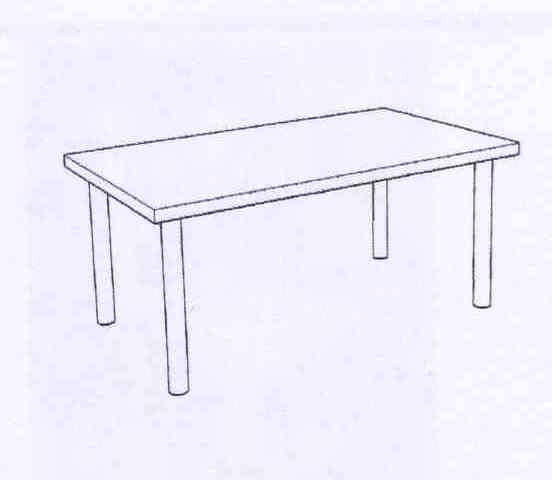 Bērnu galdsGalda rāmis – priedes masīvkoks, lakots ar nodilumizturīgu laku (atbilstoši drošības un kvalitātes prasībām), visi asie stūri noapaļoti ar R3 rādiusu, virsma skaidu plātne 25 mm finierēta ar 1,5 mm biezu priedes koka nažfinieri ar noapaļotiem stūriem, aplīmēta ar 5 mm biezu masīvkoka  maliņu, virsma lakota ar nodilumizturīgu laku. Galda kājām uzlīmēts 3mm biezs filca materiāls grīdas aizsardzībai.Izmēri: 100x60 h-40cmGalda rāmis – priedes masīvkoks, lakots ar nodilumizturīgu laku (atbilstoši drošības un kvalitātes prasībām), visi asie stūri noapaļoti ar R3 rādiusu, virsma skaidu plātne 25 mm finierēta ar 1,5 mm biezu priedes koka nažfinieri ar noapaļotiem stūriem, aplīmēta ar 5 mm biezu masīvkoka  maliņu, virsma lakota ar nodilumizturīgu laku. Galda kājām uzlīmēts 3mm biezs filca materiāls grīdas aizsardzībai.Izmēri: 100x60 h-40cm4Nr.524Nr.52Bērnu galdsGalda rāmis – priedes masīvkoks, lakots ar nodilumizturīgu laku (atbilstoši drošības un kvalitātes prasībām), visi asie stūri noapaļoti ar R3 rādiusu, virsma skaidu plātne 25 mm finierēta ar 1,5 mm biezu priedes koka nažfinieri ar noapaļotiem stūriem, aplīmēta ar 5 mm biezu masīvkoka  maliņu, virsma lakota ar nodilumizturīgu laku. Galda kājām uzlīmēts 3mm biezs filca materiāls grīdas aizsardzībai.Izmēri: 100x60 h-45cmGalda rāmis – priedes masīvkoks, lakots ar nodilumizturīgu laku (atbilstoši drošības un kvalitātes prasībām), visi asie stūri noapaļoti ar R3 rādiusu, virsma skaidu plātne 25 mm finierēta ar 1,5 mm biezu priedes koka nažfinieri ar noapaļotiem stūriem, aplīmēta ar 5 mm biezu masīvkoka  maliņu, virsma lakota ar nodilumizturīgu laku. Galda kājām uzlīmēts 3mm biezs filca materiāls grīdas aizsardzībai.Izmēri: 100x60 h-45cm6Nr.52., 386Nr.52., 38Bērnu galdsBērnu galdsGalda rāmis – priedes masīvkoks, lakots ar nodilumizturīgu laku (atbilstoši drošības un kvalitātes prasībām), visi asie stūri noapaļoti ar R3 rādiusu, virsma skaidu plātne 25 mm finierēta ar 1,5 mm biezu priedes koka nažfinieri ar noapaļotiem stūriem, aplīmēta ar 5 mm biezu masīvkoka  maliņu, virsma lakota ar nodilumizturīgu laku. Galda kājām uzlīmēts 3mm biezs filca materiāls grīdas aizsardzībai.Izmēri: 100x60 h-48cm10Nr.38.,22., 9., 710Nr.38.,22., 9., 710Nr.38.,22., 9., 7Bērnu galdsBērnu galdsGalda rāmis – priedes masīvkoks, lakots ar nodilumizturīgu laku (atbilstoši drošības un kvalitātes prasībām), visi asie stūri noapaļoti ar R3 rādiusu, virsma skaidu plātne 25 mm finierēta ar 1,5 mm biezu priedes koka nažfinieri ar noapaļotiem stūriem, aplīmēta ar 5 mm biezu masīvkoka  maliņu, virsma lakota ar nodilumizturīgu laku. Galda kājām uzlīmēts 3mm biezs filca materiāls grīdas aizsardzībai.Izmēri: 100x60 h-56cm10Nr.22., 29., 1810Nr.22., 29., 1810Nr.22., 29., 18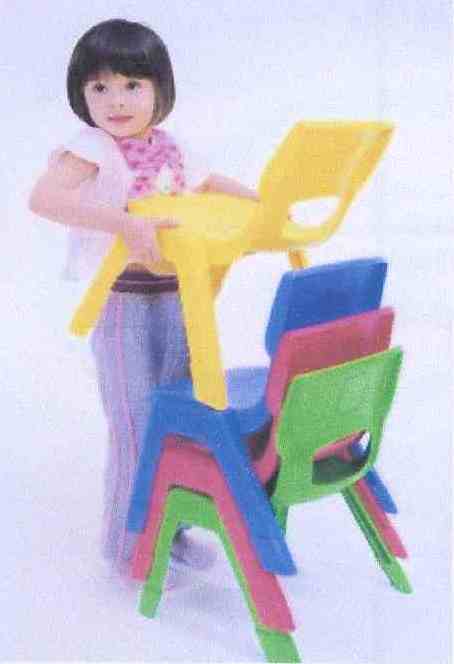 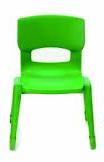 Bērnu krēslsBērnu krēslsMugurkaula korekcijai. Izgatavots no augstvērtīga plastikāta. Krāsa – 6-krēsli zaļi, 6-dzelteni, 6-sarkani, 6-zili. Ergodinamiska atzveltne mugurkaula korekcijai. Monolīta lējuma, nav iespējama krēsla deformācija. Izgriezums atzveltnē, kas nodrošina ventilāciju. Krēslu kājas aprīkotas ar uzlikām, kas nodrošina stabilitāti un grīdas seguma aizsardzību. Viegli kopjami, nav saskrāpējami.Izmēri: h-34 cm, sēdvirsmas izmērs 300x35024 Nr.724 Nr.724 Nr.7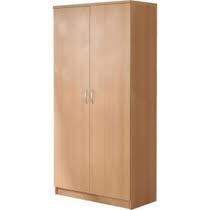 Skapis virsdrēbēmSkapis virsdrēbēmAr divviru durvīm. Skapja iekšpusē viens sadalošais plaukts un izvelkama stanga drēbju karināmajiem pleciņiem. Rokturi-metāla, izvietoti vertikāli (urbumi 128 mm), dizains saskaņots ar bērnu garderobes skapīšiem. Izgatavots no bērza saplākšņa,lakots.Izmēri: 700x370 h-1800mm4Nr.50., 36., 20., 274Nr.50., 36., 20., 274Nr.50., 36., 20., 27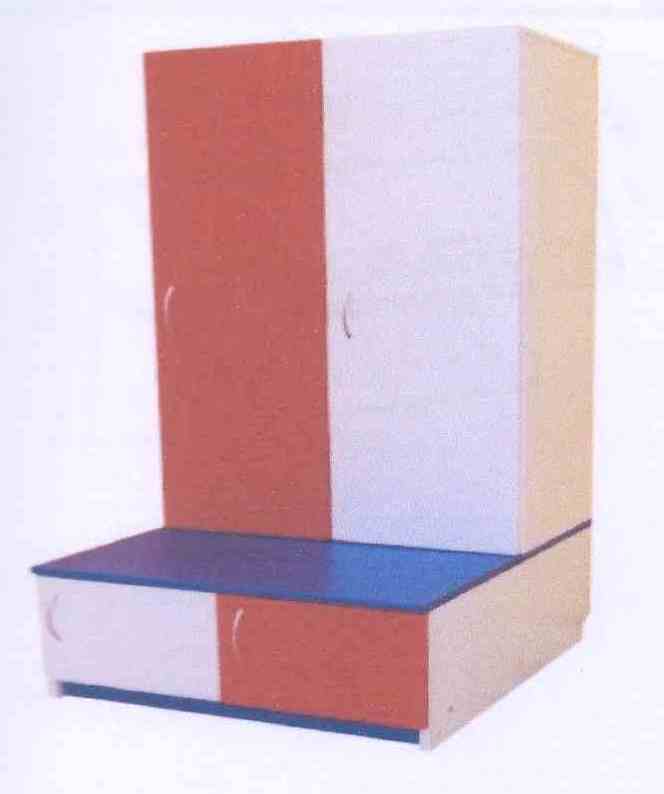 Garderobes skapītisGarderobes skapītis4-vietīgs ar četrām vienviru durvīm un četriem skapīšiem ar vienviru durvīm apaviem zem soliņa. Drēbju skapī viens sadalošais plaukts un 2 dubultie āķi. Rokturi-metāla, izvietoti vertikāli (urbumi 128 mm), dizains saskaņojams ar pasūtītāju. Korpuss izgatavots no 18 mm bērza saplākšņa, virsma 24 mm biezumā. Krāsots ar bērnu veselībai nekaitīgu krāsu. Krāsu toni pieskaņot attiecīgās telpas sienu krāsojumam.Izmēri: 1200x300 h-1200(drēbju skapīša izmēri)1200x500 h-300(apavu skapīša izmēri). Kopējais augstums 150024Nr.50., 36., 20., 2724Nr.50., 36., 20., 2724Nr.50., 36., 20., 27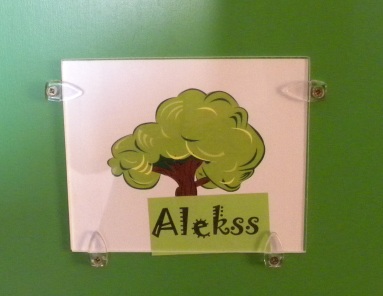 Ietvars bērnu zīmītēm uz skapjaIetvars bērnu zīmītēm uz skapjaCaurspīdīga plastikāta.(kabatas tipa) Piestiprināms ar 4 skrūvēm un plastikāta „austiņām”.Izmērs: 12x10cm96Nr.50., 36., 20., 2796Nr.50., 36., 20., 2796Nr.50., 36., 20., 27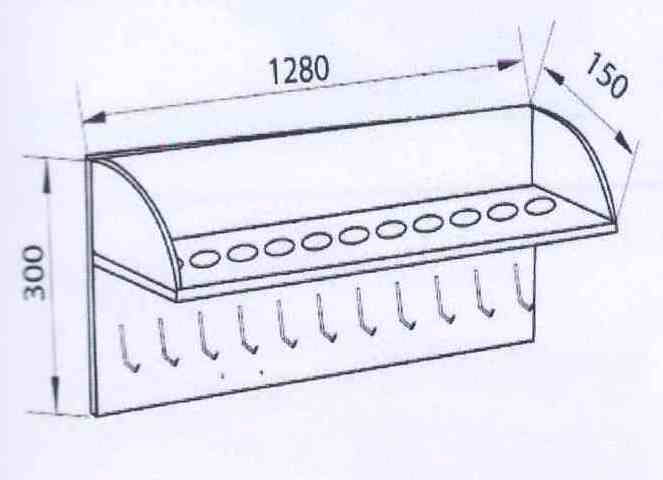 Dvieļu un zobu tīrīšanas piederumu plauktsDvieļu un zobu tīrīšanas piederumu plauktsAr paaugstinātām izliektām sānu malām 12 personām ar iestrādātām vietām zobu skalojamām glāzītēm. Aprīkots ar metāla āķīšiem dvieļu karināšanai. Izgatavots no 18mm bērza saplākšņa, Krāsots  ar bērnu veselībai nekaitīgu materiālu. Krāsu toņi saskaņojami ar pasūtītāju, pieskaņojot attiecīgās telpas krāsojumam.Izmēri: 1280x150 h-300mm8Nr.55.,41., 25., 328Nr.55.,41., 25., 328Nr.55.,41., 25., 32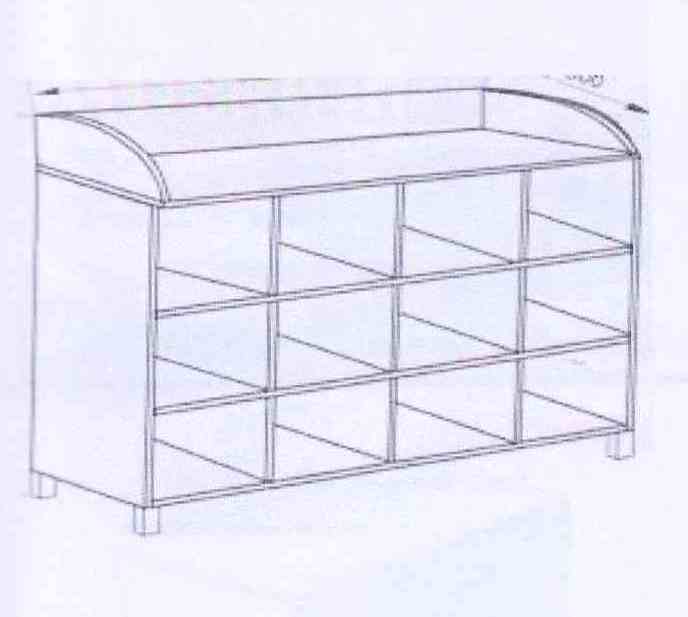 Podu plauktsPodu plaukts12 personām uz metāla karkasa kvadrātveida caurulēm 20x40mm, 25x25mm h-120mm, krāsots ar sauso pulverkrāsu pie 1800 C. Kāju gali aprīkoti ar speciālām uzlikām, kas aizsargā grīdu. Plaukts ar paaugstinātām izliektām sānu malām augšējam plauktam. Izgatavots no 18mm bērza saplākšņa, krāsots  ar bērnu veselībai nekaitīgu materiālu. Krāsu toņi saskaņojami ar pasūtītāju, pieskaņojot attiecīgās telpas krāsojumam.Izmēri: 1280x300 h-1164mm2Nr.552Nr.552Nr.55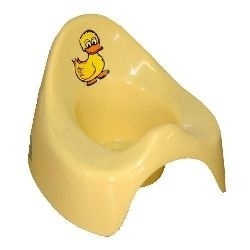 Bērnu podiņšBērnu podiņšKrāsu toņi saskaņojami ar pasūtītāju, pieskaņojot attiecīgās telpas krāsojumam.24Nr.5524Nr.5524Nr.55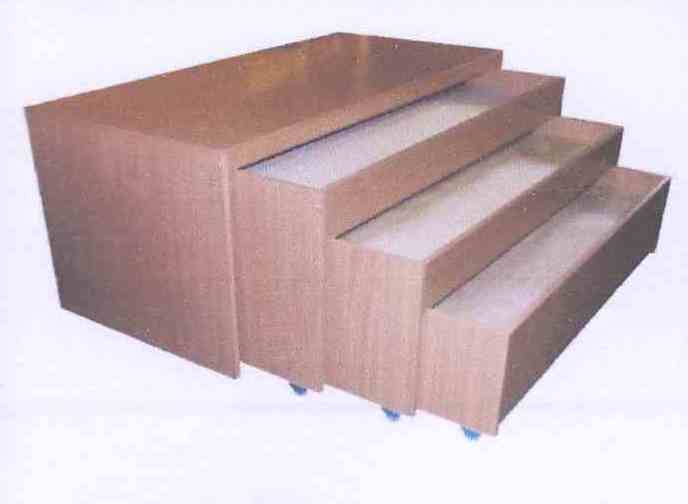 Bērnu gultaBērnu gulta3-vietīga kumodes atvilkņu tipa uz gumijas ritenīšiem. Izgatavota no 18mm bērza saplākšņa, lakots ar bērnu veselībai nekaitīgu laku. 16mm finiera guļvirsma ar ventilācijas caurumiem gulēšanai.Izmēri:1500x700(izvilkta-2000) h-750mm (lielākā gulta)Gultas nokomplektētas ar matračiem.24Nr.40., 24.,3124Nr.40., 24.,3124Nr.40., 24.,31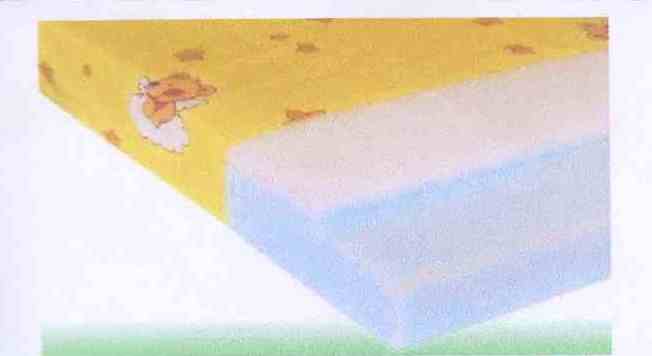 MatracisMatracisPorolona 50mm ar krāsainu, izturīgu kokvilnas auduma pārvalku, vienā galā iestrādāts rāvējslēdzējs, lai pārvalku varētu brīvi noņemt.Izmēri; 1400x650mm, 1330x634mm, 1260x615mm72Nr.40., 24., 3172Nr.40., 24., 3172Nr.40., 24., 31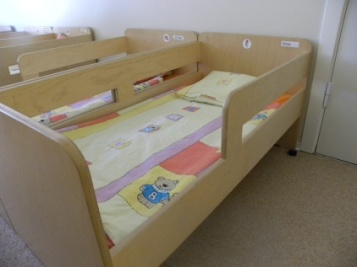 Bērnu gultaBērnu gulta1-vietīga ar sānu malām un paaugstinātugalvgali un kājgali. Izgatavots no bērza saplākšņa, krāsots  ar bērnu veselībai nekaitīgu materiālu. Krāsu toņi saskaņojami ar pasūtītāju, pieskaņojot attiecīgās telpas krāsojumam.14mm finiera guļvirsma ar ventilācijas caurumiem gulēšanai.Izmēri: 1200x600 h-550mmGultas nokomplektētas ar matračiem.24Nr.5424Nr.5424Nr.54MatracisMatracisPorolona 70mm ar krāsainu, izturīgu kokvilnas auduma pārvalku, vienā galā iestrādāts rāvējslēdzējs, lai pārvalku varētu brīvi noņemt.Izmēri: 1100x550mm24Nr.5424Nr.5424Nr.54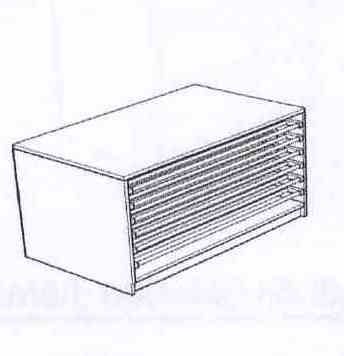 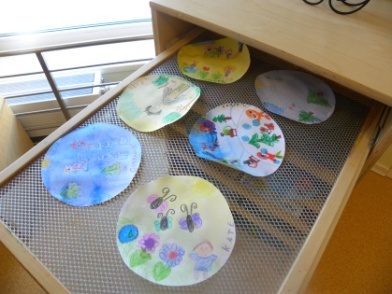 Plaukts bērnu darbu žāvēšanaiPlaukts bērnu darbu žāvēšanaiAr 6 metāla režģu plauktiem, kas darbojas pēc atvilkņu principa. Metāla režģu plaukti izgatavoti no metāla kvadrātveida cauruļu 25x25mm rāmja un 8 gab. Šķērsstieņiem kalibrēta apaļtērauda d-10mm, krāsots ar sauso pulverkrāsu pie 1800 C. Izgatavots no 18mm bērza saplākšņa,lakots ar bērnu veselībai nekaitīgu laku.Izmēri: 500x600 h-1000mm6Nr.52., 38., 22., 29., 186Nr.52., 38., 22., 29., 186Nr.52., 38., 22., 29., 18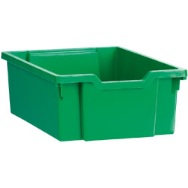 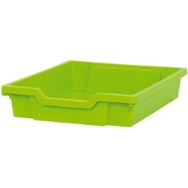 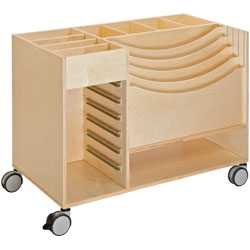 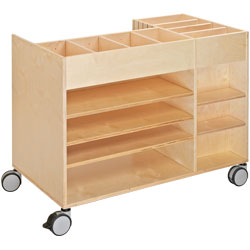 Ratiņi materiālu novietošanaiRatiņi materiālu novietošanaiPriekšpusē 4 kabatas  papīra novietošanai, vieta četrām krāsainām plastmasas kastēm – divas maza izmēra – 7,5cm, divas vidēja izmēra – 15 cm, augšējā daļā 2x4 nodalījumi. Aizmugurējā daļā sadalošie plaukti. Izgatavots no 18mm bērza saplākšņa. Aprīkots ar 4 ritenīšiem, kas fiksējas.Lakots ar bērnu veselībai nekaitīgu laku.Izmēri: platums 1200mm, augstums 1000mm, dziļums 600mm5Nr.52., 38., 22., 29., 185Nr.52., 38., 22., 29., 185Nr.52., 38., 22., 29., 18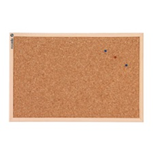 Korķa tāfeleKorķa tāfeleRāmis izgatavots no koka, pie sienas stiprinās ar slēptiem elementiem četros tāfeles stūros (stiprinājumi iekļauti komplektā)Izmērs: 60x45 cm131313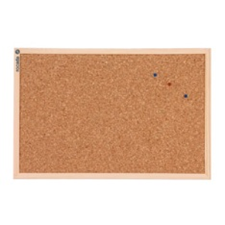 Korķa tāfeleKorķa tāfeleRāmis izgatavots no koka, pie sienas stiprinās ar slēptiem elementiem četros tāfeles stūros (stiprinājumi iekļauti komplektā)Izmērs: 90x60 cm101010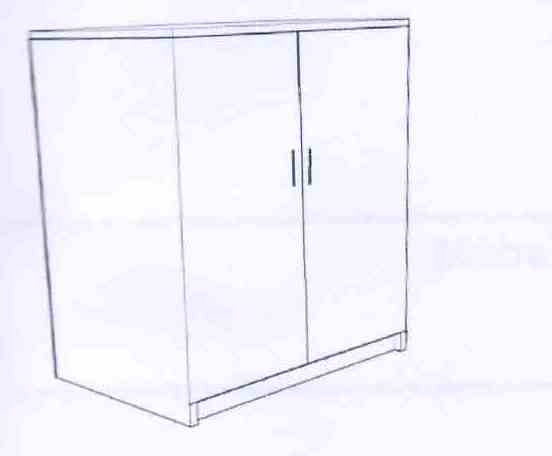 Bērnu rotaļlietu skapītisBērnu rotaļlietu skapītisAr divviru durtiņām, 3 sadalošiem plauktiem.Maināms plauktu augstums, urbuma perforācija – solis 32mm.Rokturi – metāla, izvietoti vertikāli (urbumi 128mm). Izgatavots no 18 mm bērza saplākšņa. Krāsots  ar bērnu veselībai nekaitīgu materiālu. Krāsu toņi saskaņojami ar pasūtītāju, pieskaņojot attiecīgās telpas krāsojumam.Izmēri:600x440, h-800mm8Nr.52., 38., 22., 29., 9., 88Nr.52., 38., 22., 29., 9., 88Nr.52., 38., 22., 29., 9., 8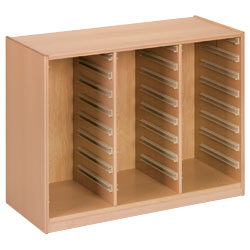 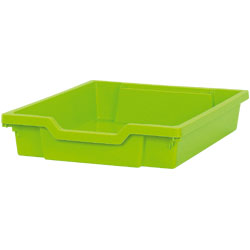 Bērnu rotaļlietu plauktsBērnu rotaļlietu plauktsPlaukts ar trīs nodalījumiem. Izgatavots no 18 mm bērza saplākšņa ar 24 iebīdāmām plastikāta atvilktnēm h-7,5 cm(6 – dzeltenā, 6- sarkanā, 6-zilā, 6-zaļā krāsā) uz plastikāta vadotnēm. Krāsots  ar bērnu veselībai nekaitīgu materiālu. Krāsu toņi saskaņojami ar pasūtītāju, pieskaņojot attiecīgās telpas krāsojumam.Izmēri: 103,8x44cm, h-80cm3Nr.38., 22., 293Nr.38., 22., 293Nr.38., 22., 29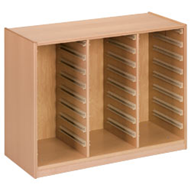 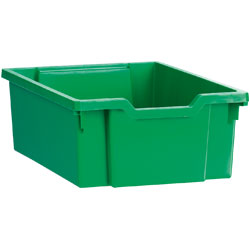 Bērnu rotaļlietu plauktsBērnu rotaļlietu plauktsPlaukts ar trīs nodalījumiem. Izgatavots no 18 mm bērza saplākšņa ar 12 iebīdāmām plastikāta atvilktnēm h-15cm(3 – dzeltenā, 3- sarkanā, 3-zilā , 3-zaļā krāsā) uz plastikāta vadotnēm.Krāsots  ar bērnu veselībai nekaitīgu materiālu. Krāsu toņi saskaņojami ar pasūtītāju, pieskaņojot attiecīgās telpas krāsojumam.Izmēri: 103,8x44cm, h-80cm8Nr.52., 38., 22., 29., 9., 7., 88Nr.52., 38., 22., 29., 9., 7., 88Nr.52., 38., 22., 29., 9., 7., 8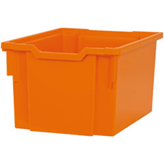 Bērnu rotaļlietu plauktsBērnu rotaļlietu plauktsPlaukts ar trīs nodalījumiem. Izgatavots no 18 mm bērza saplākšņa ar 6 iebīdāmām plastikāta atvilktnēm h-22,5cm(2 – dzeltenā, 2- sarkanā, 2-zilā krāsā) uz plastikāta vadotnēm. Krāsots  ar bērnu veselībai nekaitīgu materiālu. Krāsu toņi saskaņojami ar pasūtītāju, pieskaņojot attiecīgās telpas krāsojumam.Izmēri: 103,8x44cm, h-80cm4Nr.52., 38., 22., 294Nr.52., 38., 22., 294Nr.52., 38., 22., 29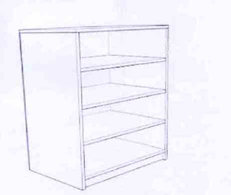 Bērnu rotaļlietu skapis bez durtiņāmBērnu rotaļlietu skapis bez durtiņāmAr 3 sadalošiem plauktiem un aizmugures sienu. Maināms plauktu augstums, urbuma perforācija – solis 32mm.Izgatavots no 18 mm bērza saplākšņa.Krāsots  ar bērnu veselībai nekaitīgu materiālu. Krāsu toņi saskaņojami ar pasūtītāju, pieskaņojot attiecīgās telpas krāsojumam.Izmēri: 600x440, h-800mm14Nr.52., 38., 22., 29., 9., 7., 1814Nr.52., 38., 22., 29., 9., 7., 1814Nr.52., 38., 22., 29., 9., 7., 18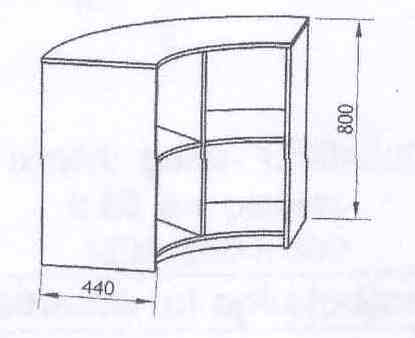 Bērnu rotaļlietu plauktsBērnu rotaļlietu plauktsStūris ar vienu horizontāli un vienu vertikāli izvietotu sadalošo plauktu. Izgatavots no 18 mm bērza saplākšņa. Krāsots  ar bērnu veselībai nekaitīgu materiālu. Krāsu toņi saskaņojami ar pasūtītāju, pieskaņojot attiecīgās telpas krāsojumam.Izmēri: 1000x440, h-800mm10Nr.52., 38., 22., 29., 710Nr.52., 38., 22., 29., 710Nr.52., 38., 22., 29., 7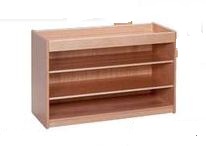 Bērnu rotaļlietu plauktsBērnu rotaļlietu plauktsAr 2 sadalošiem plauktiem un aizmugures sienu. Virsmas apmales augstums 50mm.Izgatavots no 18 mm bērza saplākšņa. Krāsots  ar bērnu veselībai nekaitīgu materiālu. Krāsu toņi saskaņojami ar pasūtītāju, pieskaņojot attiecīgās telpas krāsojumam.Izmēri: 800x440, h-550mm4Nr.524Nr.524Nr.52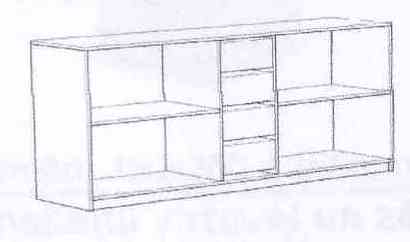 Bērnu rotaļlietu plauktsBērnu rotaļlietu plaukts3 -daļīgs plaukts ar aizmugures sienu. Vidusdaļā trīs sadaloši plaukti, katrā sānu malā  viens sadalošais plaukts. Izgatavots no 18 mm bērza saplākšņa. Krāsots  ar bērnu veselībai nekaitīgu materiālu. Krāsu toņi saskaņojami ar pasūtītāju, pieskaņojot attiecīgās telpas krāsojumam.Izmēri: 1800x440, h-800mm8Nr.52., 38., 22., 29., 188Nr.52., 38., 22., 29., 188Nr.52., 38., 22., 29., 18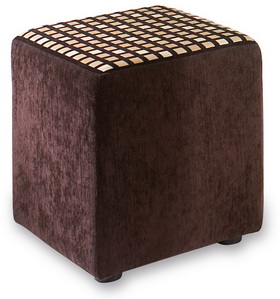 PufsPufsGatavots no bērza saplākšņa, kas tapsēts ar porolonu, apvilkts ar izturīgu, nedilstošu mēbeļu audumu. Materiāla toni un veidu saskaņot ar pasūtītāju, pieskaņojot attiecīgās telpas krāsojumam. Visas detaļas savstarpēji stiprinās.Izmēri: 350x350x350mm30Nr. 1030Nr. 1030Nr. 10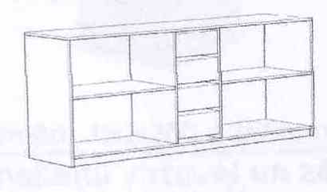 Bērnu rotaļlietu plauktslauktsBērnu rotaļlietu plauktslaukts3 daļīgs plaukts bez aizmugures sienas. Vidusdaļā trīs sadaloši plaukti, katrā sānu malā  viens sadalošais plaukts. Izgatavots no 18 mm bērza saplākšņa. Krāsots  ar bērnu veselībai nekaitīgu materiālu. Krāsu toņi saskaņojami ar pasūtītāju, pieskaņojot attiecīgās telpas krāsojumam.Izmēri: 1800x440, h-800mm2Nr.72Nr.72Nr.7Administratīvo kabinetu un apkalpojošā personāla mēbelesAdministratīvo kabinetu un apkalpojošā personāla mēbelesAdministratīvo kabinetu un apkalpojošā personāla mēbelesAdministratīvo kabinetu un apkalpojošā personāla mēbelesAdministratīvo kabinetu un apkalpojošā personāla mēbelesAdministratīvo kabinetu un apkalpojošā personāla mēbelesAdministratīvo kabinetu un apkalpojošā personāla mēbelesAdministratīvo kabinetu un apkalpojošā personāla mēbeles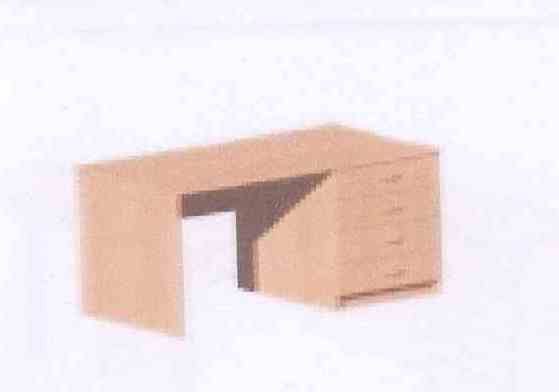 Biroja galdsBiroja galdsAr 4 atvilktnēm. Galda virsma taisnstūra. Vadotnes BLUM TANDEM pilna izvilkuma ar bremzi. Atvilktnēm rokturi-metāla, izvietoti horizontāli, viena atvilktne slēdzama. Izgatavots no laminētas skaidu plātnes 25 mm ar ABS maliņu 2mm. Materiāla toni saskaņot ar pasūtītāju, pieskaņojot attiecīgās telpas krāsojumam. Visas detaļas savstarpēji savienotas ar metāla ekscentra savilcēm.Izmēri: 1000x600, h740, virsma 25mmAr 4 atvilktnēm. Galda virsma taisnstūra. Vadotnes BLUM TANDEM pilna izvilkuma ar bremzi. Atvilktnēm rokturi-metāla, izvietoti horizontāli, viena atvilktne slēdzama. Izgatavots no laminētas skaidu plātnes 25 mm ar ABS maliņu 2mm. Materiāla toni saskaņot ar pasūtītāju, pieskaņojot attiecīgās telpas krāsojumam. Visas detaļas savstarpēji savienotas ar metāla ekscentra savilcēm.Izmēri: 1000x600, h740, virsma 25mmAr 4 atvilktnēm. Galda virsma taisnstūra. Vadotnes BLUM TANDEM pilna izvilkuma ar bremzi. Atvilktnēm rokturi-metāla, izvietoti horizontāli, viena atvilktne slēdzama. Izgatavots no laminētas skaidu plātnes 25 mm ar ABS maliņu 2mm. Materiāla toni saskaņot ar pasūtītāju, pieskaņojot attiecīgās telpas krāsojumam. Visas detaļas savstarpēji savienotas ar metāla ekscentra savilcēm.Izmēri: 1000x600, h740, virsma 25mm5 Nr.9., 8.,66., 59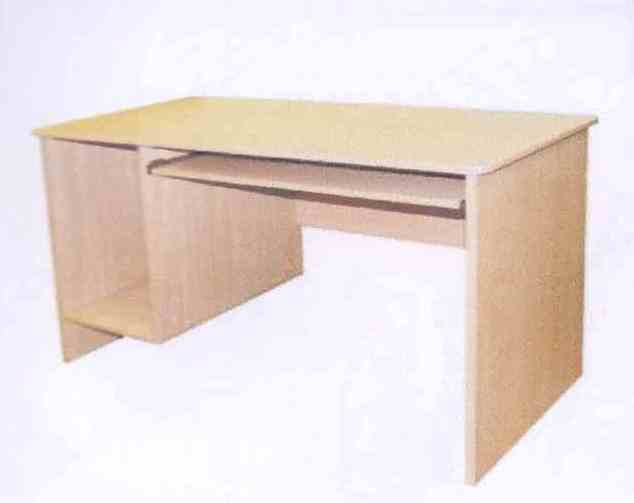 Datorgalds 1-vietīgsDatorgalds 1-vietīgsUz lamināta kājām ar vairogu h300mm, klaviatūras paliktni uz metāla vadotnēm un vietu procesoram. Galda virsma taisnstūra. Darba virsmā jābūt iestrādātai instalācijas atverei 60mm. Izgatavots no lamināta skaidu plātnes 25 mm ar ABS maliņu 2mm. Materiāla toni saskaņot ar pasūtītāju, pieskaņojot attiecīgās telpas krāsojumam. Visas detaļas savstarpēji savienotas ar metāla ekscentra savilcēm.Izmēri: 1200x600, h740Uz lamināta kājām ar vairogu h300mm, klaviatūras paliktni uz metāla vadotnēm un vietu procesoram. Galda virsma taisnstūra. Darba virsmā jābūt iestrādātai instalācijas atverei 60mm. Izgatavots no lamināta skaidu plātnes 25 mm ar ABS maliņu 2mm. Materiāla toni saskaņot ar pasūtītāju, pieskaņojot attiecīgās telpas krāsojumam. Visas detaļas savstarpēji savienotas ar metāla ekscentra savilcēm.Izmēri: 1200x600, h740Uz lamināta kājām ar vairogu h300mm, klaviatūras paliktni uz metāla vadotnēm un vietu procesoram. Galda virsma taisnstūra. Darba virsmā jābūt iestrādātai instalācijas atverei 60mm. Izgatavots no lamināta skaidu plātnes 25 mm ar ABS maliņu 2mm. Materiāla toni saskaņot ar pasūtītāju, pieskaņojot attiecīgās telpas krāsojumam. Visas detaļas savstarpēji savienotas ar metāla ekscentra savilcēm.Izmēri: 1200x600, h7401Nr. 66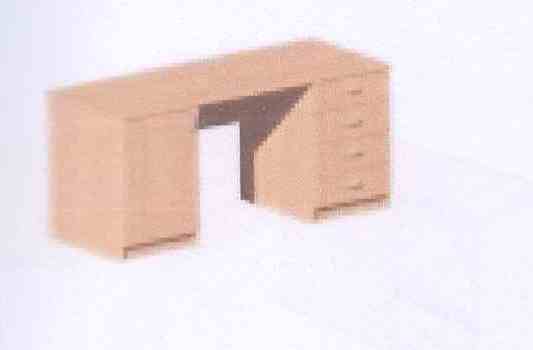 Biroja galdsBiroja galdsBalstīts uz skapīti ar 4 atvilktnēm. Galda virsma taisnstūra. Vadotnes BLUM TANDEM pilna izvilkuma ar bremzi. Atvilktnēm rokturi-metāla, izvietoti horizontāli. Izgatavots no laminētas skaidu plātnes 25 mm ar ABS maliņu 2mm. Skapītim viens sadalošais plaukts, skapītis slēdzams. Materiāla toni saskaņot ar pasūtītāju, pieskaņojot attiecīgās telpas krāsojumam. Visas detaļas savstarpēji savienotas ar metāla ekscentra savilcēm.Izmēri: 1500x600, h740, virsma 25mmBalstīts uz skapīti ar 4 atvilktnēm. Galda virsma taisnstūra. Vadotnes BLUM TANDEM pilna izvilkuma ar bremzi. Atvilktnēm rokturi-metāla, izvietoti horizontāli. Izgatavots no laminētas skaidu plātnes 25 mm ar ABS maliņu 2mm. Skapītim viens sadalošais plaukts, skapītis slēdzams. Materiāla toni saskaņot ar pasūtītāju, pieskaņojot attiecīgās telpas krāsojumam. Visas detaļas savstarpēji savienotas ar metāla ekscentra savilcēm.Izmēri: 1500x600, h740, virsma 25mmBalstīts uz skapīti ar 4 atvilktnēm. Galda virsma taisnstūra. Vadotnes BLUM TANDEM pilna izvilkuma ar bremzi. Atvilktnēm rokturi-metāla, izvietoti horizontāli. Izgatavots no laminētas skaidu plātnes 25 mm ar ABS maliņu 2mm. Skapītim viens sadalošais plaukts, skapītis slēdzams. Materiāla toni saskaņot ar pasūtītāju, pieskaņojot attiecīgās telpas krāsojumam. Visas detaļas savstarpēji savienotas ar metāla ekscentra savilcēm.Izmēri: 1500x600, h740, virsma 25mm6Nr.52., 38., 22., 29., 23., 25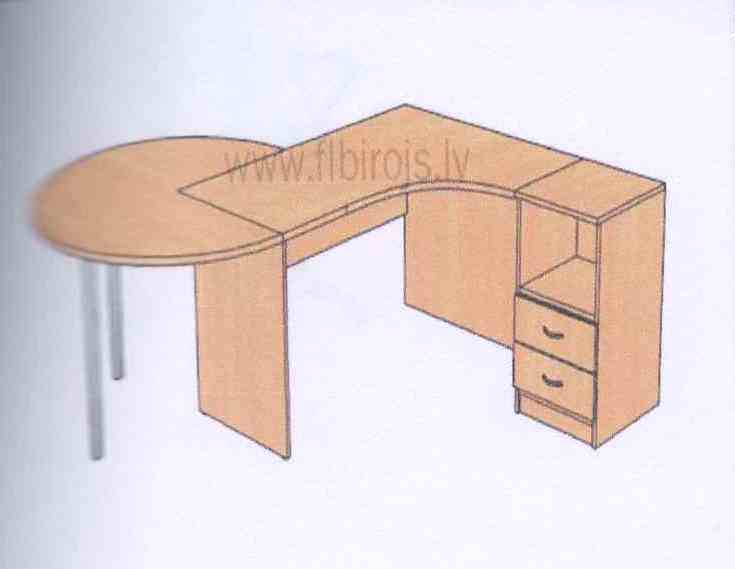 Biroja galdsBiroja galdsGalda virsma 25 mm lamināts ar 2mm biezām ABS malām. Atvilkņu bloka korpuss 25 mm lamināts ar 2mm biezām ABS malām. Galdam kājas ar paneli 25 mm ABS malām. Vieta procesoram (pārvietojams paliktnis). Darba virsmā jābūt iestrādātam vadu kanālam.Galds 1600/550x750/1140x735Atvilktņu bloks  ar divām atvilktnēm. Augšējā atvilktne slēdzama 450x550x735Papildgalds piestiprināms pie galda un ir apaļas formas. Stiprinājuma vietā ¼ apļa formas Izgatavots no bērza lamināta.Izmēri:700x1400/700x740Galda virsma 25 mm lamināts ar 2mm biezām ABS malām. Atvilkņu bloka korpuss 25 mm lamināts ar 2mm biezām ABS malām. Galdam kājas ar paneli 25 mm ABS malām. Vieta procesoram (pārvietojams paliktnis). Darba virsmā jābūt iestrādātam vadu kanālam.Galds 1600/550x750/1140x735Atvilktņu bloks  ar divām atvilktnēm. Augšējā atvilktne slēdzama 450x550x735Papildgalds piestiprināms pie galda un ir apaļas formas. Stiprinājuma vietā ¼ apļa formas Izgatavots no bērza lamināta.Izmēri:700x1400/700x740Galda virsma 25 mm lamināts ar 2mm biezām ABS malām. Atvilkņu bloka korpuss 25 mm lamināts ar 2mm biezām ABS malām. Galdam kājas ar paneli 25 mm ABS malām. Vieta procesoram (pārvietojams paliktnis). Darba virsmā jābūt iestrādātam vadu kanālam.Galds 1600/550x750/1140x735Atvilktņu bloks  ar divām atvilktnēm. Augšējā atvilktne slēdzama 450x550x735Papildgalds piestiprināms pie galda un ir apaļas formas. Stiprinājuma vietā ¼ apļa formas Izgatavots no bērza lamināta.Izmēri:700x1400/700x7401Nr.24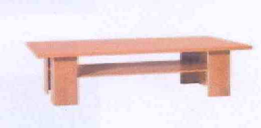 Žurnālu galdiņšŽurnālu galdiņšIzgatavots no lamināta .Galda virsma nedaudz noapaļota. Zem galda virsmas 35 cm no grīdas plaukts. Materiāla toni saskaņot ar pasūtītāju, pieskaņojot attiecīgās telpas krāsojumam.Izmēri:120x51cm, h-70cmIzgatavots no lamināta .Galda virsma nedaudz noapaļota. Zem galda virsmas 35 cm no grīdas plaukts. Materiāla toni saskaņot ar pasūtītāju, pieskaņojot attiecīgās telpas krāsojumam.Izmēri:120x51cm, h-70cmIzgatavots no lamināta .Galda virsma nedaudz noapaļota. Zem galda virsmas 35 cm no grīdas plaukts. Materiāla toni saskaņot ar pasūtītāju, pieskaņojot attiecīgās telpas krāsojumam.Izmēri:120x51cm, h-70cm1Nr.24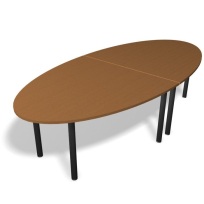 Apspriežu galdsApspriežu galdsDivdaļīgs galds 12 personām ar noapaļotām malām, regulējamas metāla kājas. Izgatavots no lamināta KSP. Materiāla toni saskaņot ar pasūtītāju, pieskaņojot attiecīgās telpas krāsojumam.Izmēri:PL-3000mm,Dz – 1400mm,A-750mmDivdaļīgs galds 12 personām ar noapaļotām malām, regulējamas metāla kājas. Izgatavots no lamināta KSP. Materiāla toni saskaņot ar pasūtītāju, pieskaņojot attiecīgās telpas krāsojumam.Izmēri:PL-3000mm,Dz – 1400mm,A-750mmDivdaļīgs galds 12 personām ar noapaļotām malām, regulējamas metāla kājas. Izgatavots no lamināta KSP. Materiāla toni saskaņot ar pasūtītāju, pieskaņojot attiecīgās telpas krāsojumam.Izmēri:PL-3000mm,Dz – 1400mm,A-750mm1 Nr.66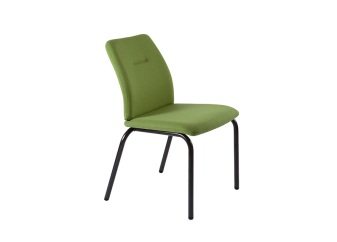 Apmeklētāju krēsls VIVAVai analogsApmeklētāju krēsls VIVAVai analogsTērauda rāmis, krāsots pulverkrāsošanas tehnikā -  melna krāsāMateriāls-Gobelēns Bondai (100% poliesters) gaiši zaļšTērauda rāmis, krāsots pulverkrāsošanas tehnikā -  melna krāsāMateriāls-Gobelēns Bondai (100% poliesters) gaiši zaļšTērauda rāmis, krāsots pulverkrāsošanas tehnikā -  melna krāsāMateriāls-Gobelēns Bondai (100% poliesters) gaiši zaļš2Nr.24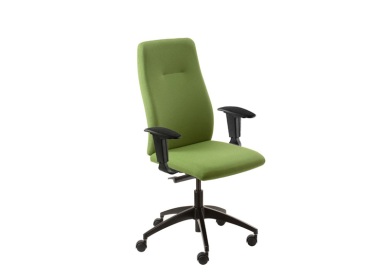 Biroja krēslsVIVAVai analogsBiroja krēslsVIVAVai analogsErgonomiska atzveltne un sēdekli;Roku balsti ar regulējamu augstumu;Sinhro mehānisms. Sinhro mehānisms bloķējamās 5 pozīcijās, ar anti-šoka sistēma un ķermeņa svara pielāgošanas funkciju;Atzveltnes atsperes nospriegojums. Atzveltnes atsperes spriedzi var pielāgot personas svaram;Pamatne metālisks - metālisks vai melna krāsa;Ritenīši mīkstam vai cietam grīdas segumam, ø 50 mm. Materiāls-Gobelēns Bondai (100% poliesters) gaiši zaļšErgonomiska atzveltne un sēdekli;Roku balsti ar regulējamu augstumu;Sinhro mehānisms. Sinhro mehānisms bloķējamās 5 pozīcijās, ar anti-šoka sistēma un ķermeņa svara pielāgošanas funkciju;Atzveltnes atsperes nospriegojums. Atzveltnes atsperes spriedzi var pielāgot personas svaram;Pamatne metālisks - metālisks vai melna krāsa;Ritenīši mīkstam vai cietam grīdas segumam, ø 50 mm. Materiāls-Gobelēns Bondai (100% poliesters) gaiši zaļšErgonomiska atzveltne un sēdekli;Roku balsti ar regulējamu augstumu;Sinhro mehānisms. Sinhro mehānisms bloķējamās 5 pozīcijās, ar anti-šoka sistēma un ķermeņa svara pielāgošanas funkciju;Atzveltnes atsperes nospriegojums. Atzveltnes atsperes spriedzi var pielāgot personas svaram;Pamatne metālisks - metālisks vai melna krāsa;Ritenīši mīkstam vai cietam grīdas segumam, ø 50 mm. Materiāls-Gobelēns Bondai (100% poliesters) gaiši zaļš1Nr.24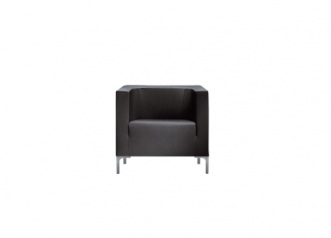 Apmeklētāju krēslsRUBIKVai analogsApmeklētāju krēslsRUBIKVai analogsVienvietīgsTapsēts ar audums Twist (100% vilna). Krāsa – gaiši zaļa, VienvietīgsTapsēts ar audums Twist (100% vilna). Krāsa – gaiši zaļa, VienvietīgsTapsēts ar audums Twist (100% vilna). Krāsa – gaiši zaļa, 1Nr.24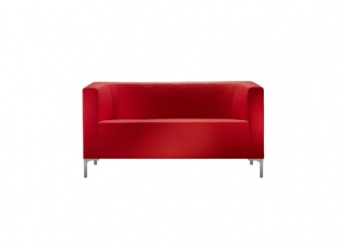 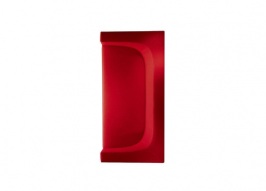 Apmeklētāju krēslsRUBIKVai analogsApmeklētāju krēslsRUBIKVai analogsDivvietīgsTapsēts ar audums Twist (100% vilna). Krāsa – gaiši zaļaDivvietīgsTapsēts ar audums Twist (100% vilna). Krāsa – gaiši zaļaDivvietīgsTapsēts ar audums Twist (100% vilna). Krāsa – gaiši zaļa1Nr.24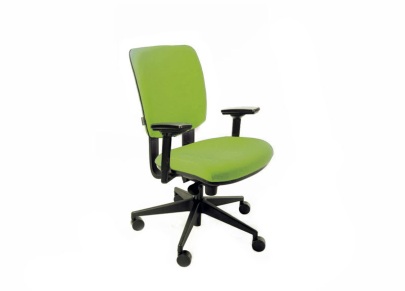 Biroja krēsls PRESTIGE IIBiroja krēsls PRESTIGE II„Cagliary” pelēks auduma tapsējums, pastāvīgās saskarsmes mehānisms „permanent contact”, ar rokturiem, regulējams augstums, metāla pamats ar plastmasas uzlikām„Cagliary” pelēks auduma tapsējums, pastāvīgās saskarsmes mehānisms „permanent contact”, ar rokturiem, regulējams augstums, metāla pamats ar plastmasas uzlikām„Cagliary” pelēks auduma tapsējums, pastāvīgās saskarsmes mehānisms „permanent contact”, ar rokturiem, regulējams augstums, metāla pamats ar plastmasas uzlikām7 Nr.9.,8., 23., 25., 66.,59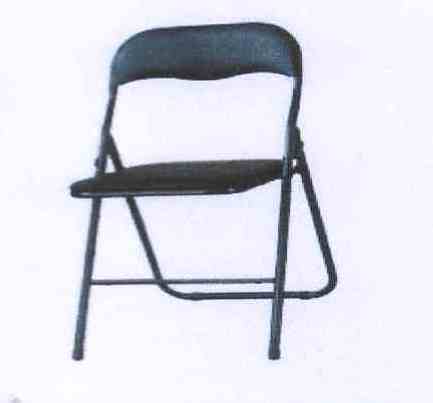 Saliekamais krēsls Saliekamais krēsls Gatavots no O formas metāla konstrukcijas , krāsots ar sauso pulverkrāsu pie 1800 C. Atzveltne un sēdvirsma polsterēta un tapsēta, ar mākslīgās ādas pārklājumu. Krēsla celtspēja 85 kg.Materiāla krāsa – melnsIzmēri: 48x46x80 cmGatavots no O formas metāla konstrukcijas , krāsots ar sauso pulverkrāsu pie 1800 C. Atzveltne un sēdvirsma polsterēta un tapsēta, ar mākslīgās ādas pārklājumu. Krēsla celtspēja 85 kg.Materiāla krāsa – melnsIzmēri: 48x46x80 cmGatavots no O formas metāla konstrukcijas , krāsots ar sauso pulverkrāsu pie 1800 C. Atzveltne un sēdvirsma polsterēta un tapsēta, ar mākslīgās ādas pārklājumu. Krēsla celtspēja 85 kg.Materiāla krāsa – melnsIzmēri: 48x46x80 cm30Nr.10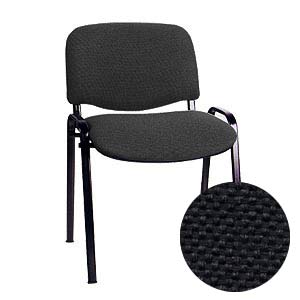 Apmeklētāju krēsls ISO BLACKApmeklētāju krēsls ISO BLACKKrēsls ir bez roku balstiem, balstās uz 4 melnām metāla kājām, tā sēde un atzveltne ir ar auduma apdari. Krēslus iespējams savietot vienu virs otra. Materiāla krāsa-pelēksKrēsls ir bez roku balstiem, balstās uz 4 melnām metāla kājām, tā sēde un atzveltne ir ar auduma apdari. Krēslus iespējams savietot vienu virs otra. Materiāla krāsa-pelēksKrēsls ir bez roku balstiem, balstās uz 4 melnām metāla kājām, tā sēde un atzveltne ir ar auduma apdari. Krēslus iespējams savietot vienu virs otra. Materiāla krāsa-pelēks40Nr.52., 38., 22., 29., 9., 8., 23., 25., 66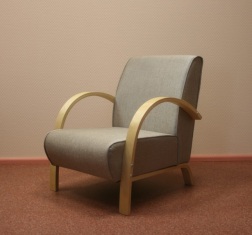 Krēsls DramenVai analogsKrēsls DramenVai analogsTapsēts ar audumu.Materiāla toni saskaņot ar pasūtītāju, pieskaņojot attiecīgās telpas krāsojumam.Izmēri:Dziļums, 70cm
Platums, 63cmTapsēts ar audumu.Materiāla toni saskaņot ar pasūtītāju, pieskaņojot attiecīgās telpas krāsojumam.Izmēri:Dziļums, 70cm
Platums, 63cmTapsēts ar audumu.Materiāla toni saskaņot ar pasūtītāju, pieskaņojot attiecīgās telpas krāsojumam.Izmēri:Dziļums, 70cm
Platums, 63cm4Nr.54., 40., 24., 31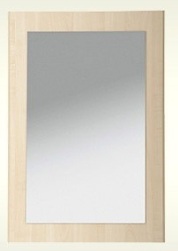 SpogulisSpogulisIevietots 70mm platā koka rāmī. Rāmja aizmugurē paredzēts stiprinājums, kas ļauj spoguli novietot pie sienas gan horizontāli, gan vertikāli.Izmēri: 720x500mmIevietots 70mm platā koka rāmī. Rāmja aizmugurē paredzēts stiprinājums, kas ļauj spoguli novietot pie sienas gan horizontāli, gan vertikāli.Izmēri: 720x500mmIevietots 70mm platā koka rāmī. Rāmja aizmugurē paredzēts stiprinājums, kas ļauj spoguli novietot pie sienas gan horizontāli, gan vertikāli.Izmēri: 720x500mm6Nr. 9., 8.,24., 12., 22., 47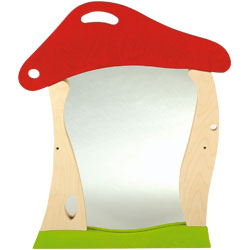 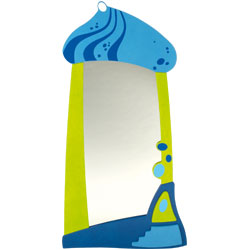 SpogulisSpogulisDekoratīvā rāmī (rotaļīgs pasaku motīvs)Rāmja aizmugurē paredzēts stiprinājums, kas ļauj spoguli novietot pie sienas horizontāli. Dizainu saskaņot ar pasūtītāju.Izmēri: 720x500mmDekoratīvā rāmī (rotaļīgs pasaku motīvs)Rāmja aizmugurē paredzēts stiprinājums, kas ļauj spoguli novietot pie sienas horizontāli. Dizainu saskaņot ar pasūtītāju.Izmēri: 720x500mmDekoratīvā rāmī (rotaļīgs pasaku motīvs)Rāmja aizmugurē paredzēts stiprinājums, kas ļauj spoguli novietot pie sienas horizontāli. Dizainu saskaņot ar pasūtītāju.Izmēri: 720x500mm4Nr. 50., 36., 27., 20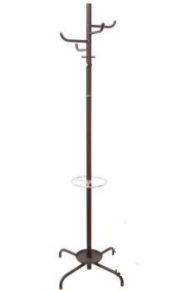 Drēbju pakaramaisDrēbju pakaramaisIzgatavots no metāla ar stabilu atbalsta kāju .Atbalsta kājas ar plastikāta uzlikām, kas nodrošina papildus stabilitāti un grīdas seguma nebojāšanuIzgatavots no metāla ar stabilu atbalsta kāju .Atbalsta kājas ar plastikāta uzlikām, kas nodrošina papildus stabilitāti un grīdas seguma nebojāšanuIzgatavots no metāla ar stabilu atbalsta kāju .Atbalsta kājas ar plastikāta uzlikām, kas nodrošina papildus stabilitāti un grīdas seguma nebojāšanu3Nr.45Skapis gultas veļaiSkapis gultas veļaiAr 4 horizontāli izvietotiem sadalošiem plauktiem un divviru durvīm. Plauktiem jābūt paredzētiem urbumiem, lai varētu mainīt plauktu augstumu – solis 32cm. Rokturi-metāla, izvietoti vertikāli (urbumi 128 mm). Izgatavots no 18 mm bērza saplākšņa, krāsots ar bērnu veselībai nekaitīgu apdares materiālu. Materiāla toni saskaņot ar pasūtītāju, pieskaņot attiecīgās telpas sienu krāsojumam. Visas detaļas savstarpēji stiprinās ar metāla ekscentra savilcēm.Izmēri: 900x350 h-1800mmAr 4 horizontāli izvietotiem sadalošiem plauktiem un divviru durvīm. Plauktiem jābūt paredzētiem urbumiem, lai varētu mainīt plauktu augstumu – solis 32cm. Rokturi-metāla, izvietoti vertikāli (urbumi 128 mm). Izgatavots no 18 mm bērza saplākšņa, krāsots ar bērnu veselībai nekaitīgu apdares materiālu. Materiāla toni saskaņot ar pasūtītāju, pieskaņot attiecīgās telpas sienu krāsojumam. Visas detaļas savstarpēji stiprinās ar metāla ekscentra savilcēm.Izmēri: 900x350 h-1800mmAr 4 horizontāli izvietotiem sadalošiem plauktiem un divviru durvīm. Plauktiem jābūt paredzētiem urbumiem, lai varētu mainīt plauktu augstumu – solis 32cm. Rokturi-metāla, izvietoti vertikāli (urbumi 128 mm). Izgatavots no 18 mm bērza saplākšņa, krāsots ar bērnu veselībai nekaitīgu apdares materiālu. Materiāla toni saskaņot ar pasūtītāju, pieskaņot attiecīgās telpas sienu krāsojumam. Visas detaļas savstarpēji stiprinās ar metāla ekscentra savilcēm.Izmēri: 900x350 h-1800mm5Nr.54., 40., 24., 31., 35Skapis virsdrēbēmSkapis virsdrēbēmAr divviru durvīm. Skapja iekšpusē viens sadalošais plaukts un izvelkama stanga drēbju karināmajiem pleciņiem. Rokturi-metāla, izvietoti vertikāli (urbumi 128 mm). Izgatavots no laminētas skaidu plāksnes 25mm. Skapja mugursiena no 16mm laminētas skaidu plātnes . Materiāla toni saskaņot ar pasūtītāju, pieskaņot attiecīgās telpas sienu krāsojumam. Visas detaļas savstarpēji stiprinās ar metāla ekscentra savilcēm.Izmēri: 700x370 h-1950mmAr divviru durvīm. Skapja iekšpusē viens sadalošais plaukts un izvelkama stanga drēbju karināmajiem pleciņiem. Rokturi-metāla, izvietoti vertikāli (urbumi 128 mm). Izgatavots no laminētas skaidu plāksnes 25mm. Skapja mugursiena no 16mm laminētas skaidu plātnes . Materiāla toni saskaņot ar pasūtītāju, pieskaņot attiecīgās telpas sienu krāsojumam. Visas detaļas savstarpēji stiprinās ar metāla ekscentra savilcēm.Izmēri: 700x370 h-1950mmAr divviru durvīm. Skapja iekšpusē viens sadalošais plaukts un izvelkama stanga drēbju karināmajiem pleciņiem. Rokturi-metāla, izvietoti vertikāli (urbumi 128 mm). Izgatavots no laminētas skaidu plāksnes 25mm. Skapja mugursiena no 16mm laminētas skaidu plātnes . Materiāla toni saskaņot ar pasūtītāju, pieskaņot attiecīgās telpas sienu krāsojumam. Visas detaļas savstarpēji stiprinās ar metāla ekscentra savilcēm.Izmēri: 700x370 h-1950mm6 Nr. 9., 8., 23., 25., 24., 59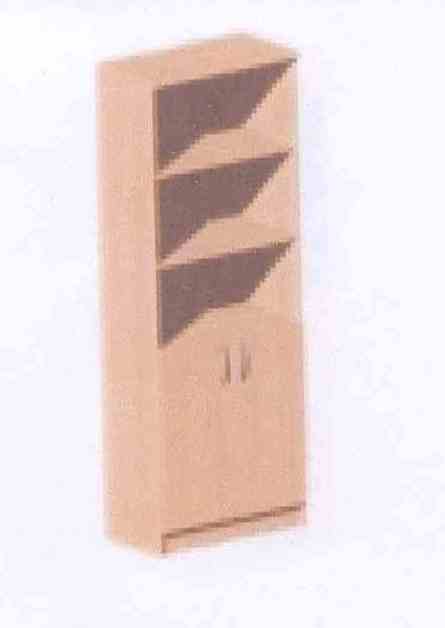 Dokumentu plauktsDokumentu plauktsPlaukts ar divviru durvīm. 3 ieliekami plaukti ar maināmu augstumu. Durvju augstums 750mm. Rokturi –metāla, izvietoti vertikāli. Dizains saskaņojams ar pasūtītāju. Izgatavots no lamināta skaidu plātnes 25 mm ar ABS maliņu 2 mm. Plaukta mugursiena no 16 mm laminētas skaidu plātnes. Materiāla toni saskaņot ar pasūtītāju, pieskaņojot attiecīgās telpas sienu krāsojumam.Izmēri:700x370mm, h-1950mmPlaukts ar divviru durvīm. 3 ieliekami plaukti ar maināmu augstumu. Durvju augstums 750mm. Rokturi –metāla, izvietoti vertikāli. Dizains saskaņojams ar pasūtītāju. Izgatavots no lamināta skaidu plātnes 25 mm ar ABS maliņu 2 mm. Plaukta mugursiena no 16 mm laminētas skaidu plātnes. Materiāla toni saskaņot ar pasūtītāju, pieskaņojot attiecīgās telpas sienu krāsojumam.Izmēri:700x370mm, h-1950mmPlaukts ar divviru durvīm. 3 ieliekami plaukti ar maināmu augstumu. Durvju augstums 750mm. Rokturi –metāla, izvietoti vertikāli. Dizains saskaņojams ar pasūtītāju. Izgatavots no lamināta skaidu plātnes 25 mm ar ABS maliņu 2 mm. Plaukta mugursiena no 16 mm laminētas skaidu plātnes. Materiāla toni saskaņot ar pasūtītāju, pieskaņojot attiecīgās telpas sienu krāsojumam.Izmēri:700x370mm, h-1950mm6Nr.52., 38., 22., 29., 8., 25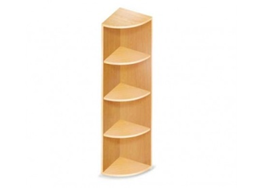 PlauktsPlauktsPlaukts ar 3 sadalošiem  plauktiem. Paredzēts stūrim. Izgatavots no lamināta skaidu plātnes 25 mm ar ABS maliņu 2 mm. Materiāla toni saskaņot ar pasūtītāju, pieskaņojot attiecīgās telpas sienu krāsojumam.Izmēri:350x350mm, h-1200mmPlaukts ar 3 sadalošiem  plauktiem. Paredzēts stūrim. Izgatavots no lamināta skaidu plātnes 25 mm ar ABS maliņu 2 mm. Materiāla toni saskaņot ar pasūtītāju, pieskaņojot attiecīgās telpas sienu krāsojumam.Izmēri:350x350mm, h-1200mmPlaukts ar 3 sadalošiem  plauktiem. Paredzēts stūrim. Izgatavots no lamināta skaidu plātnes 25 mm ar ABS maliņu 2 mm. Materiāla toni saskaņot ar pasūtītāju, pieskaņojot attiecīgās telpas sienu krāsojumam.Izmēri:350x350mm, h-1200mm4Nr. 23.,25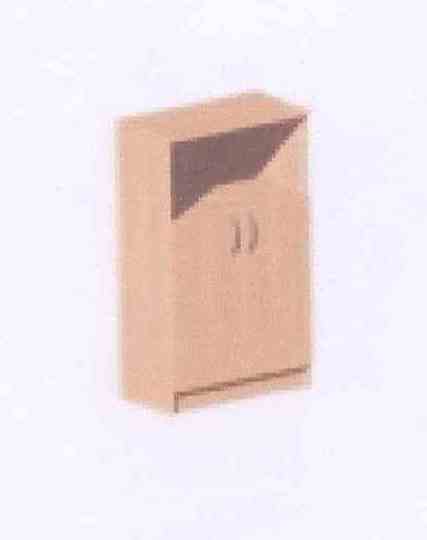 Dokumentu plauktsDokumentu plauktsAr divviru lamināta durvīm, apakšējā daļā 2 ieliekami plaukti ar maināmu augstumu (aiz durvīm). Durvju augstums 750mm.Rokturi –metāla, izvietoti vertikāli. Dizains saskaņojams ar pasūtītāju. Izgatavots no lamināta skaidu plātnes 25 mm ar ABS maliņu 2 mm. Plaukta mugursiena no 16 mm laminētas skaidu plātnes. Materiāla toni saskaņot ar pasūtītāju, pieskaņojot attiecīgās telpas sienu krāsojumam.Izmēri:600x350mm, h-1200mmAr divviru lamināta durvīm, apakšējā daļā 2 ieliekami plaukti ar maināmu augstumu (aiz durvīm). Durvju augstums 750mm.Rokturi –metāla, izvietoti vertikāli. Dizains saskaņojams ar pasūtītāju. Izgatavots no lamināta skaidu plātnes 25 mm ar ABS maliņu 2 mm. Plaukta mugursiena no 16 mm laminētas skaidu plātnes. Materiāla toni saskaņot ar pasūtītāju, pieskaņojot attiecīgās telpas sienu krāsojumam.Izmēri:600x350mm, h-1200mmAr divviru lamināta durvīm, apakšējā daļā 2 ieliekami plaukti ar maināmu augstumu (aiz durvīm). Durvju augstums 750mm.Rokturi –metāla, izvietoti vertikāli. Dizains saskaņojams ar pasūtītāju. Izgatavots no lamināta skaidu plātnes 25 mm ar ABS maliņu 2 mm. Plaukta mugursiena no 16 mm laminētas skaidu plātnes. Materiāla toni saskaņot ar pasūtītāju, pieskaņojot attiecīgās telpas sienu krāsojumam.Izmēri:600x350mm, h-1200mm4 Nr. 23., 24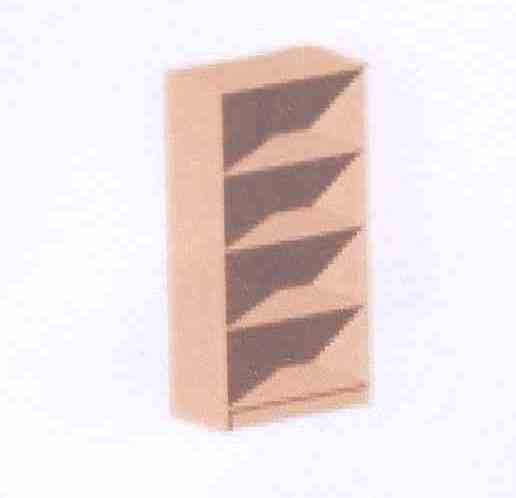 Dokumentu plauktsDokumentu plauktsPlaukts ar3 ieliekamiem plauktiem. Izgatavots no lamināta skaidu plātnes 25 mm ar ABS maliņu 2 mm. Plaukta mugursiena no 16 mm laminētas skaidu plātnes. Materiāla toni saskaņot ar pasūtītāju, pieskaņojot attiecīgās telpas sienu krāsojumam.Izmēri:600x350mm, h-1200mmPlaukts ar3 ieliekamiem plauktiem. Izgatavots no lamināta skaidu plātnes 25 mm ar ABS maliņu 2 mm. Plaukta mugursiena no 16 mm laminētas skaidu plātnes. Materiāla toni saskaņot ar pasūtītāju, pieskaņojot attiecīgās telpas sienu krāsojumam.Izmēri:600x350mm, h-1200mmPlaukts ar3 ieliekamiem plauktiem. Izgatavots no lamināta skaidu plātnes 25 mm ar ABS maliņu 2 mm. Plaukta mugursiena no 16 mm laminētas skaidu plātnes. Materiāla toni saskaņot ar pasūtītāju, pieskaņojot attiecīgās telpas sienu krāsojumam.Izmēri:600x350mm, h-1200mm5 Nr.23., 24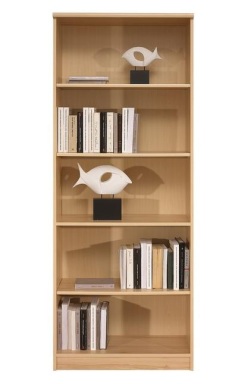 PlauktsPlauktsIzgatavots no bērza saplākšņa. Plaukts ar 4 ieliekamiem plauktiem. Materiālu pieskaņot attiecīgās telpas sienu krāsojumam.Izmēri: 58x197cm, dziļums-40cmIzgatavots no bērza saplākšņa. Plaukts ar 4 ieliekamiem plauktiem. Materiālu pieskaņot attiecīgās telpas sienu krāsojumam.Izmēri: 58x197cm, dziļums-40cmIzgatavots no bērza saplākšņa. Plaukts ar 4 ieliekamiem plauktiem. Materiālu pieskaņot attiecīgās telpas sienu krāsojumam.Izmēri: 58x197cm, dziļums-40cm3 Nr.66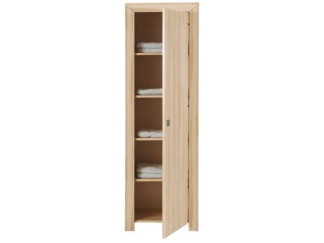 Viendurvju skapisViendurvju skapisAr vienviru durvīm, kas veras uz kreiso pusi. Skapja iekšpusē 4 ieliekami plaukti. Rokturi-apaļi, koka, (urbumi 128 mm). Izgatavots no bērza saplākšņa. Materiālu pieskaņot attiecīgās telpas sienu krāsojumam.Izmēri: 58x197cm, dziļums-40cmAr vienviru durvīm, kas veras uz kreiso pusi. Skapja iekšpusē 4 ieliekami plaukti. Rokturi-apaļi, koka, (urbumi 128 mm). Izgatavots no bērza saplākšņa. Materiālu pieskaņot attiecīgās telpas sienu krāsojumam.Izmēri: 58x197cm, dziļums-40cmAr vienviru durvīm, kas veras uz kreiso pusi. Skapja iekšpusē 4 ieliekami plaukti. Rokturi-apaļi, koka, (urbumi 128 mm). Izgatavots no bērza saplākšņa. Materiālu pieskaņot attiecīgās telpas sienu krāsojumam.Izmēri: 58x197cm, dziļums-40cm1Nr.66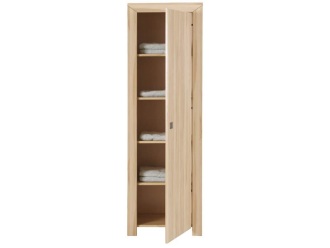 Viendurvju skapisViendurvju skapisAr vienviru durvīm, kas veras uz labo pusi.Skapja iekšpusē 4 ieliekami plaukti.Rokturi-apaļi, koka, (urbumi 128 mm).Izgatavots no bērza saplākšņa. Materiālu pieskaņot attiecīgās telpas sienu krāsojumam.Izmēri: 58x197cm, dziļums-40cmAr vienviru durvīm, kas veras uz labo pusi.Skapja iekšpusē 4 ieliekami plaukti.Rokturi-apaļi, koka, (urbumi 128 mm).Izgatavots no bērza saplākšņa. Materiālu pieskaņot attiecīgās telpas sienu krāsojumam.Izmēri: 58x197cm, dziļums-40cmAr vienviru durvīm, kas veras uz labo pusi.Skapja iekšpusē 4 ieliekami plaukti.Rokturi-apaļi, koka, (urbumi 128 mm).Izgatavots no bērza saplākšņa. Materiālu pieskaņot attiecīgās telpas sienu krāsojumam.Izmēri: 58x197cm, dziļums-40cm1Nr.66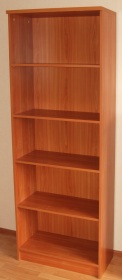 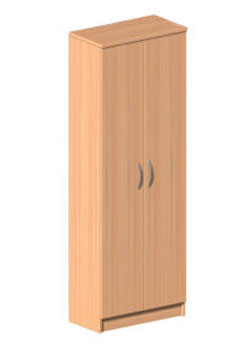 Skapis dokumentiemSkapis dokumentiem2-durvju plaukts ar slēdzamām durvīm un 4 ieliekamiem plauktiem ar maināmiem augstumiem. Rokturi –metāla, izvietoti vertikāli. Dizains saskaņojams ar pasūtītāju. Izgatavots no lamināta skaidu plātnes 25 mm ar ABS maliņu 2 mm. Plaukta mugursiena no 16 mm laminētas skaidu plātnes. Materiāla toni saskaņot ar pasūtītāju, pieskaņojot attiecīgās telpas sienu krāsojumam.Izmēri:700x370mm, h-1950mm2-durvju plaukts ar slēdzamām durvīm un 4 ieliekamiem plauktiem ar maināmiem augstumiem. Rokturi –metāla, izvietoti vertikāli. Dizains saskaņojams ar pasūtītāju. Izgatavots no lamināta skaidu plātnes 25 mm ar ABS maliņu 2 mm. Plaukta mugursiena no 16 mm laminētas skaidu plātnes. Materiāla toni saskaņot ar pasūtītāju, pieskaņojot attiecīgās telpas sienu krāsojumam.Izmēri:700x370mm, h-1950mm2-durvju plaukts ar slēdzamām durvīm un 4 ieliekamiem plauktiem ar maināmiem augstumiem. Rokturi –metāla, izvietoti vertikāli. Dizains saskaņojams ar pasūtītāju. Izgatavots no lamināta skaidu plātnes 25 mm ar ABS maliņu 2 mm. Plaukta mugursiena no 16 mm laminētas skaidu plātnes. Materiāla toni saskaņot ar pasūtītāju, pieskaņojot attiecīgās telpas sienu krāsojumam.Izmēri:700x370mm, h-1950mm13Nr.52., 38., 22., 29., 9., 8., 25., 17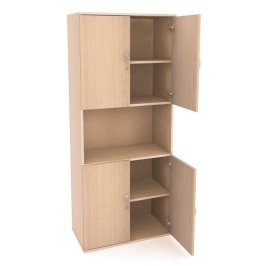 Dokumentu plauktsDokumentu plauktsAr 2-viru lamināta durvīm augšā un apakšā, vidusdaļā bez durvīm. 2 ieliekami plaukti ar maināmu augstumu. Rokturi –metāla, izvietoti vertikāli. Dizains saskaņojams ar pasūtītāju. Izgatavots no lamināta skaidu plātnes 25 mm ar ABS maliņu 2 mm. Plaukta aizmugure no 16 mm laminētas skaidu plātnes. Materiāla toni saskaņot ar pasūtītāju, pieskaņojot attiecīgās telpas sienu krāsojumam.Izmēri:700x370mm, h-1950mmAr 2-viru lamināta durvīm augšā un apakšā, vidusdaļā bez durvīm. 2 ieliekami plaukti ar maināmu augstumu. Rokturi –metāla, izvietoti vertikāli. Dizains saskaņojams ar pasūtītāju. Izgatavots no lamināta skaidu plātnes 25 mm ar ABS maliņu 2 mm. Plaukta aizmugure no 16 mm laminētas skaidu plātnes. Materiāla toni saskaņot ar pasūtītāju, pieskaņojot attiecīgās telpas sienu krāsojumam.Izmēri:700x370mm, h-1950mmAr 2-viru lamināta durvīm augšā un apakšā, vidusdaļā bez durvīm. 2 ieliekami plaukti ar maināmu augstumu. Rokturi –metāla, izvietoti vertikāli. Dizains saskaņojams ar pasūtītāju. Izgatavots no lamināta skaidu plātnes 25 mm ar ABS maliņu 2 mm. Plaukta aizmugure no 16 mm laminētas skaidu plātnes. Materiāla toni saskaņot ar pasūtītāju, pieskaņojot attiecīgās telpas sienu krāsojumam.Izmēri:700x370mm, h-1950mm6Nr.52., 38., 22., 29., 25., 59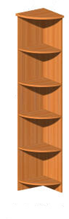 PlauktsPlauktsPlaukts ar 4 sadalošiem  plauktiem. Paredzēts stūrim. Izgatavots no lamināta skaidu plātnes 25 mm ar ABS maliņu 2 mm. Materiāla toni saskaņot ar pasūtītāju, pieskaņojot attiecīgās telpas sienu krāsojumam.Izmēri:370x370mm, h-1950mmPlaukts ar 4 sadalošiem  plauktiem. Paredzēts stūrim. Izgatavots no lamināta skaidu plātnes 25 mm ar ABS maliņu 2 mm. Materiāla toni saskaņot ar pasūtītāju, pieskaņojot attiecīgās telpas sienu krāsojumam.Izmēri:370x370mm, h-1950mmPlaukts ar 4 sadalošiem  plauktiem. Paredzēts stūrim. Izgatavots no lamināta skaidu plātnes 25 mm ar ABS maliņu 2 mm. Materiāla toni saskaņot ar pasūtītāju, pieskaņojot attiecīgās telpas sienu krāsojumam.Izmēri:370x370mm, h-1950mm4Nr. 25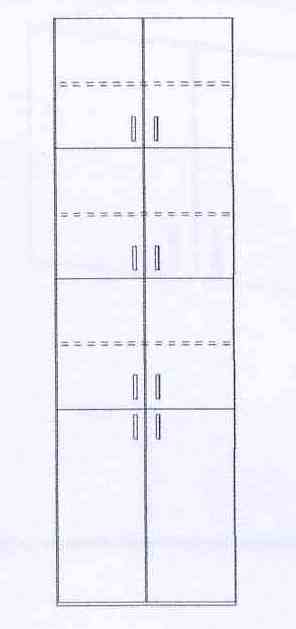 Sekcijas tipa skapisSekcijas tipa skapisNoliktavā pa visu sienu ar plauktiem un durvīm.Apakšējā daļa 90 cm augstumā bez plauktiem, lai varētu ievietot saliekamos krēslus. Izgatavots no bērza saplākšņa 18 mm un 25 mm biezumā. Vienā sekcijas daļā jāparedz vieglas konstrukcijas kāpnes, kas nodrošina piekļuvi antresoliem.Izmēri: Augstums 280cmPlatums 450cm(attēlā redzama1/5 daļa no skapja)Dziļums 60cmNoliktavā pa visu sienu ar plauktiem un durvīm.Apakšējā daļa 90 cm augstumā bez plauktiem, lai varētu ievietot saliekamos krēslus. Izgatavots no bērza saplākšņa 18 mm un 25 mm biezumā. Vienā sekcijas daļā jāparedz vieglas konstrukcijas kāpnes, kas nodrošina piekļuvi antresoliem.Izmēri: Augstums 280cmPlatums 450cm(attēlā redzama1/5 daļa no skapja)Dziļums 60cmNoliktavā pa visu sienu ar plauktiem un durvīm.Apakšējā daļa 90 cm augstumā bez plauktiem, lai varētu ievietot saliekamos krēslus. Izgatavots no bērza saplākšņa 18 mm un 25 mm biezumā. Vienā sekcijas daļā jāparedz vieglas konstrukcijas kāpnes, kas nodrošina piekļuvi antresoliem.Izmēri: Augstums 280cmPlatums 450cm(attēlā redzama1/5 daļa no skapja)Dziļums 60cm3Nr.67., 17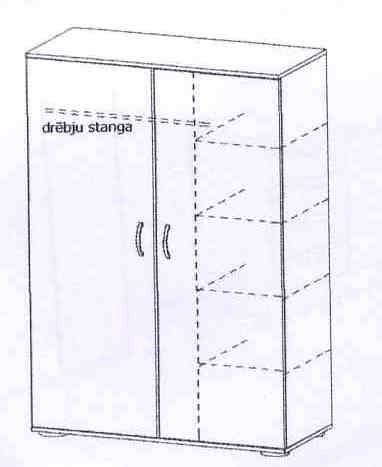 Veļas skapisVeļas skapisDivviru durvis, izgatavots no lamināta 25mm KSP plātnes ar 2mm ABS maliņu. Rokturi metāla, izvietoti vertikāli (urbumi 128mm).Sadalīts ar 1 vertikālu starpsienu, kreisajā pusē 1 plaukts, zem tā stiprināta 25mm hromēta caurule, labajā pusē vienādos attālumos stiprināti 4 plaukti.Izmēri:1300x600, h-2000mmDivviru durvis, izgatavots no lamināta 25mm KSP plātnes ar 2mm ABS maliņu. Rokturi metāla, izvietoti vertikāli (urbumi 128mm).Sadalīts ar 1 vertikālu starpsienu, kreisajā pusē 1 plaukts, zem tā stiprināta 25mm hromēta caurule, labajā pusē vienādos attālumos stiprināti 4 plaukti.Izmēri:1300x600, h-2000mmDivviru durvis, izgatavots no lamināta 25mm KSP plātnes ar 2mm ABS maliņu. Rokturi metāla, izvietoti vertikāli (urbumi 128mm).Sadalīts ar 1 vertikālu starpsienu, kreisajā pusē 1 plaukts, zem tā stiprināta 25mm hromēta caurule, labajā pusē vienādos attālumos stiprināti 4 plaukti.Izmēri:1300x600, h-2000mm2Nr.35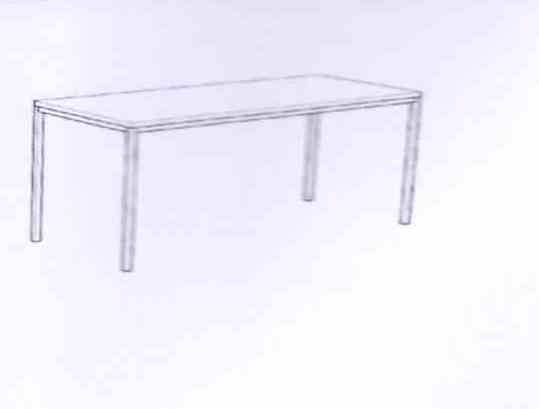 Galds veļas šķirošanaiGalds veļas šķirošanaiTaisnstūra galds uz rāmja. Galda karkass sametināts no metāla kvadrātveida caurulēm 25x25mm.Krāsots ar sauso pulverkrāsu pie1800C. Kāju gali aizsargāti ar plastmasas uzlikām grīdas aizsardzībai. Virsma izgatavota no lamināta skaidu plātnes 25 mm ar ABS maliņu 2 mm. Materiāla toni saskaņot ar pasūtītāju, pieskaņojot attiecīgās telpas sienu krāsojumam.Izmēri:1500x600mm, h-740mmTaisnstūra galds uz rāmja. Galda karkass sametināts no metāla kvadrātveida caurulēm 25x25mm.Krāsots ar sauso pulverkrāsu pie1800C. Kāju gali aizsargāti ar plastmasas uzlikām grīdas aizsardzībai. Virsma izgatavota no lamināta skaidu plātnes 25 mm ar ABS maliņu 2 mm. Materiāla toni saskaņot ar pasūtītāju, pieskaņojot attiecīgās telpas sienu krāsojumam.Izmēri:1500x600mm, h-740mmTaisnstūra galds uz rāmja. Galda karkass sametināts no metāla kvadrātveida caurulēm 25x25mm.Krāsots ar sauso pulverkrāsu pie1800C. Kāju gali aizsargāti ar plastmasas uzlikām grīdas aizsardzībai. Virsma izgatavota no lamināta skaidu plātnes 25 mm ar ABS maliņu 2 mm. Materiāla toni saskaņot ar pasūtītāju, pieskaņojot attiecīgās telpas sienu krāsojumam.Izmēri:1500x600mm, h-740mm1Nr.35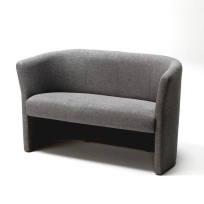 Dīvāns uzgaidāmām telpāmDīvāns uzgaidāmām telpām 2-vietīgs. Tapsēts ar ādu. Materiāla toni saskaņot ar pasūtītāju, pieskaņojot attiecīgās telpas krāsojumam.Izmēri: platums-960mmaugstums-460mmsēdekļa dziļums-500mm 2-vietīgs. Tapsēts ar ādu. Materiāla toni saskaņot ar pasūtītāju, pieskaņojot attiecīgās telpas krāsojumam.Izmēri: platums-960mmaugstums-460mmsēdekļa dziļums-500mm 2-vietīgs. Tapsēts ar ādu. Materiāla toni saskaņot ar pasūtītāju, pieskaņojot attiecīgās telpas krāsojumam.Izmēri: platums-960mmaugstums-460mmsēdekļa dziļums-500mm1Nr.19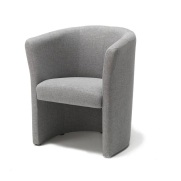 Dīvāns uzgaidāmām telpāmDīvāns uzgaidāmām telpām1-vietīgs. Tapsēts ar ādu. Materiāla toni saskaņot ar pasūtītāju, pieskaņojot attiecīgās telpas krāsojumam.Izmēri: platums-960mmaugstums-460mmsēdekļa dziļums-500mm1-vietīgs. Tapsēts ar ādu. Materiāla toni saskaņot ar pasūtītāju, pieskaņojot attiecīgās telpas krāsojumam.Izmēri: platums-960mmaugstums-460mmsēdekļa dziļums-500mm1-vietīgs. Tapsēts ar ādu. Materiāla toni saskaņot ar pasūtītāju, pieskaņojot attiecīgās telpas krāsojumam.Izmēri: platums-960mmaugstums-460mmsēdekļa dziļums-500mm3Nr.19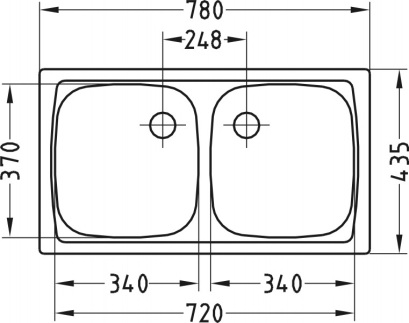 Virtuves izlietneVirtuves izlietneNerūsējošā tērauda izlietne.Platums, cm: 78 Tilpnes dziļums, cm:: 15.5 Metāla biezums, mm: 0.8Nerūsējošā tērauda izlietne.Platums, cm: 78 Tilpnes dziļums, cm:: 15.5 Metāla biezums, mm: 0.8Nerūsējošā tērauda izlietne.Platums, cm: 78 Tilpnes dziļums, cm:: 15.5 Metāla biezums, mm: 0.84 Nr.56., 39., 23., 30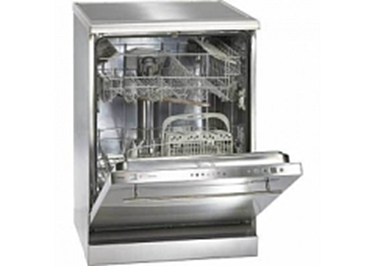 Trauku mazgājamā mašīnaTrauku mazgājamā mašīnaBomann GSP 628 IX Bomann 6324Ietilpība:14 trauku komplektiEnerģijas klase:AMazgāšanas klase:AElektroniskais vadības panelisProgrammu skaits:7Ūdens patēriņš:16 LEnerģijas patēriņš:1,08 kWhTrokšņu līmenis:53 dBIzmēri (A x P x Dz):85 x 60 x 60 cmBomann GSP 628 IX Bomann 6324Ietilpība:14 trauku komplektiEnerģijas klase:AMazgāšanas klase:AElektroniskais vadības panelisProgrammu skaits:7Ūdens patēriņš:16 LEnerģijas patēriņš:1,08 kWhTrokšņu līmenis:53 dBIzmēri (A x P x Dz):85 x 60 x 60 cmBomann GSP 628 IX Bomann 6324Ietilpība:14 trauku komplektiEnerģijas klase:AMazgāšanas klase:AElektroniskais vadības panelisProgrammu skaits:7Ūdens patēriņš:16 LEnerģijas patēriņš:1,08 kWhTrokšņu līmenis:53 dBIzmēri (A x P x Dz):85 x 60 x 60 cm4Nr.56., 39., 23., 30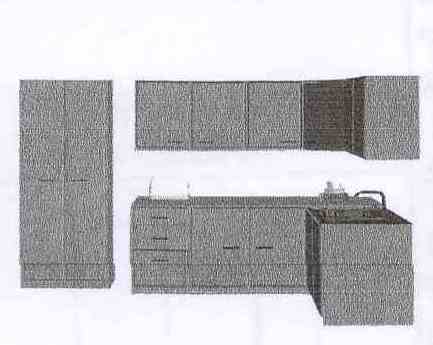 Grupas virtuves iekārtaGrupas virtuves iekārtaAr grīdas un sienas skapjiem. Sienas skapis 1350x350, h-600 ar divviru durvīm un diviem sadalošiem plauktiem. Plauktiem jābūt paredzētiem urbumiem, lai varētu mainīt augstumu – solis 32mmSienas skapis900x350, h-600 ar divviru durvīm un 2 sadalošiem plauktiem.Plauktiem jābūt paredzētiem urbumiem, lai varētu mainīt augstumu – solis 50mmSienas skapis stūra 600x350, h-600 ar divviru durvīm un diviem sadalošiem plauktiem. Plauktiem jābūt paredzētiem urbumiem, lai varētu mainīt augstumu – solis 50mmGrīdas skapis1350x600, h-740 ar atvilktņu bloku (3 izmēra atvilktnes) un divviru durvīm ar 1 sadalošiem plauktiem. Plauktiem jābūt paredzētiem urbumiem, lai varētu mainīt augstumu – solis 32mmGrīdas skapis dubultajai izlietnei 900x600, h-740 ar divviru durvīm, izgriezta vieta darba virsmā izlietnei pēc nepieciešamajiem izmēriem.Grīdas plaukts stūra 600x600, h-740Skapis ar divviru durvīm 700x350, h1800mm ar 6 sadalošiem plauktiem. Rokturi –metāla, izvietoti horizontāli (urbumi 128mm). Dizains saskaņojams ar pasūtītāju. Izgatavots no lamināta skaidu plātnes 25 mm ar ABS maliņu 2 mm. Plaukta aizmugure no 16 mm laminētas skaidu plātnes. Skapis trauku mazgājamai mašīnai.900 x 700, h-740 cmDarba virsma gatavā lamināts -38mm.Materiālus, izmērus saskaņot ar pasūtītāju, pieskaņojot attiecīgās telpas sienu krāsojumam un izvadu vietām. Visas detaļas savstarpēji savienotas ar metāla ekscentra savilcēm.Ar grīdas un sienas skapjiem. Sienas skapis 1350x350, h-600 ar divviru durvīm un diviem sadalošiem plauktiem. Plauktiem jābūt paredzētiem urbumiem, lai varētu mainīt augstumu – solis 32mmSienas skapis900x350, h-600 ar divviru durvīm un 2 sadalošiem plauktiem.Plauktiem jābūt paredzētiem urbumiem, lai varētu mainīt augstumu – solis 50mmSienas skapis stūra 600x350, h-600 ar divviru durvīm un diviem sadalošiem plauktiem. Plauktiem jābūt paredzētiem urbumiem, lai varētu mainīt augstumu – solis 50mmGrīdas skapis1350x600, h-740 ar atvilktņu bloku (3 izmēra atvilktnes) un divviru durvīm ar 1 sadalošiem plauktiem. Plauktiem jābūt paredzētiem urbumiem, lai varētu mainīt augstumu – solis 32mmGrīdas skapis dubultajai izlietnei 900x600, h-740 ar divviru durvīm, izgriezta vieta darba virsmā izlietnei pēc nepieciešamajiem izmēriem.Grīdas plaukts stūra 600x600, h-740Skapis ar divviru durvīm 700x350, h1800mm ar 6 sadalošiem plauktiem. Rokturi –metāla, izvietoti horizontāli (urbumi 128mm). Dizains saskaņojams ar pasūtītāju. Izgatavots no lamināta skaidu plātnes 25 mm ar ABS maliņu 2 mm. Plaukta aizmugure no 16 mm laminētas skaidu plātnes. Skapis trauku mazgājamai mašīnai.900 x 700, h-740 cmDarba virsma gatavā lamināts -38mm.Materiālus, izmērus saskaņot ar pasūtītāju, pieskaņojot attiecīgās telpas sienu krāsojumam un izvadu vietām. Visas detaļas savstarpēji savienotas ar metāla ekscentra savilcēm.Ar grīdas un sienas skapjiem. Sienas skapis 1350x350, h-600 ar divviru durvīm un diviem sadalošiem plauktiem. Plauktiem jābūt paredzētiem urbumiem, lai varētu mainīt augstumu – solis 32mmSienas skapis900x350, h-600 ar divviru durvīm un 2 sadalošiem plauktiem.Plauktiem jābūt paredzētiem urbumiem, lai varētu mainīt augstumu – solis 50mmSienas skapis stūra 600x350, h-600 ar divviru durvīm un diviem sadalošiem plauktiem. Plauktiem jābūt paredzētiem urbumiem, lai varētu mainīt augstumu – solis 50mmGrīdas skapis1350x600, h-740 ar atvilktņu bloku (3 izmēra atvilktnes) un divviru durvīm ar 1 sadalošiem plauktiem. Plauktiem jābūt paredzētiem urbumiem, lai varētu mainīt augstumu – solis 32mmGrīdas skapis dubultajai izlietnei 900x600, h-740 ar divviru durvīm, izgriezta vieta darba virsmā izlietnei pēc nepieciešamajiem izmēriem.Grīdas plaukts stūra 600x600, h-740Skapis ar divviru durvīm 700x350, h1800mm ar 6 sadalošiem plauktiem. Rokturi –metāla, izvietoti horizontāli (urbumi 128mm). Dizains saskaņojams ar pasūtītāju. Izgatavots no lamināta skaidu plātnes 25 mm ar ABS maliņu 2 mm. Plaukta aizmugure no 16 mm laminētas skaidu plātnes. Skapis trauku mazgājamai mašīnai.900 x 700, h-740 cmDarba virsma gatavā lamināts -38mm.Materiālus, izmērus saskaņot ar pasūtītāju, pieskaņojot attiecīgās telpas sienu krāsojumam un izvadu vietām. Visas detaļas savstarpēji savienotas ar metāla ekscentra savilcēm.4Nr.56., 39., 23., 30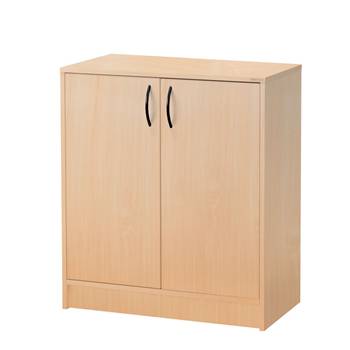 Dokumentu plauktsDokumentu plauktsPlaukts ar 2 durvīm un 2 ieliekamiem plauktiem, kuriem maināmi augstumi. Rokturi –metāla, izvietoti vertikāli. Dizains saskaņojams ar pasūtītāju. Izgatavots no lamināta skaidu plātnes 25 mm ar ABS maliņu 2 mm. Plaukta mugursiena no 16 mm laminētas skaidu plātnes. Materiāla toni saskaņot ar pasūtītāju, pieskaņojot attiecīgās telpas sienu krāsojumam.Izmēri:700x370mm, h-850mmPlaukts ar 2 durvīm un 2 ieliekamiem plauktiem, kuriem maināmi augstumi. Rokturi –metāla, izvietoti vertikāli. Dizains saskaņojams ar pasūtītāju. Izgatavots no lamināta skaidu plātnes 25 mm ar ABS maliņu 2 mm. Plaukta mugursiena no 16 mm laminētas skaidu plātnes. Materiāla toni saskaņot ar pasūtītāju, pieskaņojot attiecīgās telpas sienu krāsojumam.Izmēri:700x370mm, h-850mmPlaukts ar 2 durvīm un 2 ieliekamiem plauktiem, kuriem maināmi augstumi. Rokturi –metāla, izvietoti vertikāli. Dizains saskaņojams ar pasūtītāju. Izgatavots no lamināta skaidu plātnes 25 mm ar ABS maliņu 2 mm. Plaukta mugursiena no 16 mm laminētas skaidu plātnes. Materiāla toni saskaņot ar pasūtītāju, pieskaņojot attiecīgās telpas sienu krāsojumam.Izmēri:700x370mm, h-850mm16Nr.52., 38., 22., 29., 8., 24.,66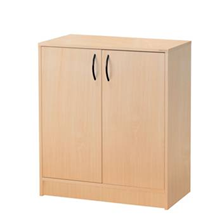 Plaukts ledusskapimPlaukts ledusskapimPlaukts ar 2 durvīm un 2 ieliekamiem plauktiem, kuriem maināmi augstumi. Rokturi –metāla, izvietoti vertikāli. Dizains saskaņojams ar pasūtītāju. Izgatavots no lamināta skaidu plātnes 25 mm ar ABS maliņu 2 mm. Plaukta mugursiena no 16 mm laminētas skaidu plātnes. Materiāla toni saskaņot ar pasūtītāju, pieskaņojot attiecīgās telpas sienu krāsojumam.Izmēri:600x550mm, h-850mmPlaukts ar 2 durvīm un 2 ieliekamiem plauktiem, kuriem maināmi augstumi. Rokturi –metāla, izvietoti vertikāli. Dizains saskaņojams ar pasūtītāju. Izgatavots no lamināta skaidu plātnes 25 mm ar ABS maliņu 2 mm. Plaukta mugursiena no 16 mm laminētas skaidu plātnes. Materiāla toni saskaņot ar pasūtītāju, pieskaņojot attiecīgās telpas sienu krāsojumam.Izmēri:600x550mm, h-850mmPlaukts ar 2 durvīm un 2 ieliekamiem plauktiem, kuriem maināmi augstumi. Rokturi –metāla, izvietoti vertikāli. Dizains saskaņojams ar pasūtītāju. Izgatavots no lamināta skaidu plātnes 25 mm ar ABS maliņu 2 mm. Plaukta mugursiena no 16 mm laminētas skaidu plātnes. Materiāla toni saskaņot ar pasūtītāju, pieskaņojot attiecīgās telpas sienu krāsojumam.Izmēri:600x550mm, h-850mm1Nr.26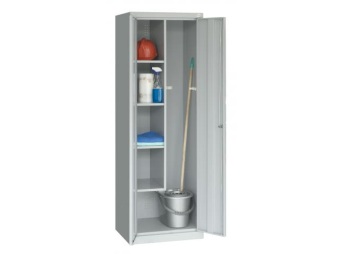 Metāla skapis apkopes inventāram(kods-SMD 62)Metāla skapis apkopes inventāram(kods-SMD 62)Izmēri: 1800x600x500Izmēri: 1800x600x500Izmēri: 1800x600x5005Nr.55.,41., 25., 32., 22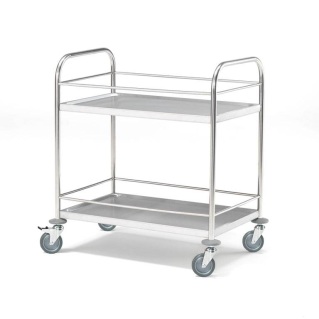 RatiņiRatiņiNerūsējoša tērauda ratiņi pārtikas vai citu priekšmetu pārvadāšanai. Aprīkots ar malas barjeru, lai priekmeti nenoslīdētu no ratiņu virsmas. Ratiņi ar 2 plauktiem, aprīkoti ar 4 grozāmiem riteņiem (no kuriem 2 ar bremzēm), 100 mm diametrā. Celtspēja: 100 kg.Izmēri: Augstums (mm): 950Garums (mm): 	845Platums (mm): 525Riteņa diametrs (mm): 100Nerūsējoša tērauda ratiņi pārtikas vai citu priekšmetu pārvadāšanai. Aprīkots ar malas barjeru, lai priekmeti nenoslīdētu no ratiņu virsmas. Ratiņi ar 2 plauktiem, aprīkoti ar 4 grozāmiem riteņiem (no kuriem 2 ar bremzēm), 100 mm diametrā. Celtspēja: 100 kg.Izmēri: Augstums (mm): 950Garums (mm): 	845Platums (mm): 525Riteņa diametrs (mm): 100Nerūsējoša tērauda ratiņi pārtikas vai citu priekšmetu pārvadāšanai. Aprīkots ar malas barjeru, lai priekmeti nenoslīdētu no ratiņu virsmas. Ratiņi ar 2 plauktiem, aprīkoti ar 4 grozāmiem riteņiem (no kuriem 2 ar bremzēm), 100 mm diametrā. Celtspēja: 100 kg.Izmēri: Augstums (mm): 950Garums (mm): 	845Platums (mm): 525Riteņa diametrs (mm): 1004Nr.56, 39.,23., 30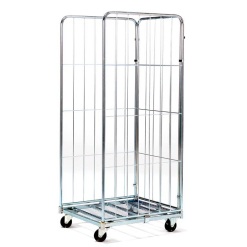 Konteineris netīrās veļas savākšanaiKonteineris netīrās veļas savākšanaiRežģveida konteiners ar 3 sānu malām, izgatavots no cinkota cauruļveida metāla. Aprīkots ar 2 grozāmiem un 2 fiksētiem poliuretāna (diam. 100mm) riteņiem. Izmēri:Iekšējie izmēri (mm): 1640x800x660 mmĀrējie izmēri (mm): 	 1800x800x720Izturība (kg): 400 kgRežģveida konteiners ar 3 sānu malām, izgatavots no cinkota cauruļveida metāla. Aprīkots ar 2 grozāmiem un 2 fiksētiem poliuretāna (diam. 100mm) riteņiem. Izmēri:Iekšējie izmēri (mm): 1640x800x660 mmĀrējie izmēri (mm): 	 1800x800x720Izturība (kg): 400 kgRežģveida konteiners ar 3 sānu malām, izgatavots no cinkota cauruļveida metāla. Aprīkots ar 2 grozāmiem un 2 fiksētiem poliuretāna (diam. 100mm) riteņiem. Izmēri:Iekšējie izmēri (mm): 1640x800x660 mmĀrējie izmēri (mm): 	 1800x800x720Izturība (kg): 400 kg1Nr.48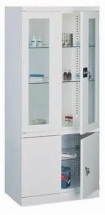 Medicīnas skapis Sml 114
Medicīnas skapis Sml 114
Izmēri:Augstums: 180cmPlatums: 80cmDziļums: 43,5cmMateriāls: metāls/stiklsIzmēri:Augstums: 180cmPlatums: 80cmDziļums: 43,5cmMateriāls: metāls/stiklsIzmēri:Augstums: 180cmPlatums: 80cmDziļums: 43,5cmMateriāls: metāls/stikls1Nr.26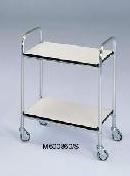 Medicīnas ratiņiMedicīnas ratiņiSaliekami slimnīcas ratiņi ar alumīnija sakausējuma konstrukciju, 2 plauktiem, kas pārklāti ar plastmasu.Izmēri: 60x40x80 cm. bez sānu sliecēm. skrituļi (diam.- 80mm)Saliekami slimnīcas ratiņi ar alumīnija sakausējuma konstrukciju, 2 plauktiem, kas pārklāti ar plastmasu.Izmēri: 60x40x80 cm. bez sānu sliecēm. skrituļi (diam.- 80mm)Saliekami slimnīcas ratiņi ar alumīnija sakausējuma konstrukciju, 2 plauktiem, kas pārklāti ar plastmasu.Izmēri: 60x40x80 cm. bez sānu sliecēm. skrituļi (diam.- 80mm)1Nr.26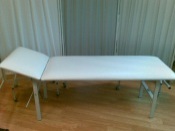 Kušete MS 1mKušete MS 1mVirsma mīksta , sviedrus un asinis neuzsūcoša , apstrādājama ar dez. līdzekļiem.Izmēri:Garums-190 cmMuguras daļa-150 cmRegulējams galvgalis-40 cmPlatums-65 cmAugstums-60 cm Celtspēja-180 kgVirsma mīksta , sviedrus un asinis neuzsūcoša , apstrādājama ar dez. līdzekļiem.Izmēri:Garums-190 cmMuguras daļa-150 cmRegulējams galvgalis-40 cmPlatums-65 cmAugstums-60 cm Celtspēja-180 kgVirsma mīksta , sviedrus un asinis neuzsūcoša , apstrādājama ar dez. līdzekļiem.Izmēri:Garums-190 cmMuguras daļa-150 cmRegulējams galvgalis-40 cmPlatums-65 cmAugstums-60 cm Celtspēja-180 kg1Nr.26